常山县2022年农村生活污水处理终端提升改造工程--终端设备采购项目公 开 招 标 文 件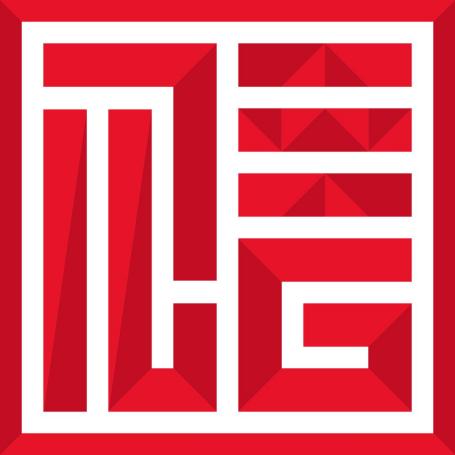 项目编号：GXZFCG-2022-GK29采购单位：常山县住房和城乡建设局采购代理机构：浙江衢州公信工程管理有限公司　二〇二二年十月目   录第一章  招标公告	1第二章  投标人须知	4第三章  采购内容及要求	24第四章  合同主要条款	54第五章  评标原则及方法	61第六章  投标文件格式	67第一章  招标公告一、项目基本情况项目编号：GXZFCG-2022-GK29项目名称：常山县2022年农村生活污水处理终端提升改造工程--终端设备采购项目采购方式：公开招标预算金额（元）：46000000最高限价（元）：22080000,23920000采购需求：标项一项目名称：2022年度常山县农村生活污水治理项目-青石镇及零星农村生活污水治理项目（终端设备采购项目）数量：1预算金额（元）：22080000单位：项简要规格描述：详见采购文件第三章。备注：投标人可任选一个或两个标项进行投标,一个投标人最多只能中一个标项，按标项一、标项二顺序开标，投标单位已经被确定为标项一的中标候选人的不再参加后面标项的开标。 标项二项目名称：2022年度常山县农村生活污水治理项目-招贤镇及零星农村生活污水治理项目（终端设备采购项目）数量：1预算金额（元）：23920000单位：项简要规格描述：详见采购文件第三章。备注：投标人可任选一个或两个标项进行投标,一个投标人最多只能中一个标项，按标项一、标项二顺序开标。合同履约期限：详见采购文件第三章。本项目（是）接受联合体。二、申请人的资格要求：1.满足《中华人民共和国政府采购法》第二十二条规定；2.必须为未被列入“信用中国”网站(www.creditchina.gov.cn)、中国政府采购网(www.ccgp.gov.cn)渠道信用记录失信被执行人、重大税收失信主体名单、政府采购严重违法失信行为记录名单的投标人。3.落实政府采购政策需满足的资格要求：无。4.投标人特定资格条件：无。三、获取招标文件时间：/至2022年10月31日，每天上午00:00至12:00，下午12:00至23:59（北京时间，线上获取法定节假日均可，线下获取文件法定节假日除外）地点（网址）：政府采购云平台（www.zcygov.cn）方式：网上下载。拟参加本项目采购活动的潜在供应商直接登录“政采云”平台（www.zcygov.cn）或点击浙江政府采购网本项目公告附件“潜在供应商--获取采购文件”链接跳转登录后，在线申请获取采购文件（进入“项目采购”应用，在“获取采购文件”菜单中选择本项目并申请获取采购文件）。仅需浏览采购文件的供应商可点击“游客--浏览采购文件”直接下载采购文件用于浏览。售价（元）：0四、提交投标文件截止时间、开标时间和地点1.投标截止时间：2022年10月31日09时30分（北京时间）2.投标地点：“政府采购云平台（www.zcygov.cn）”在线递交。3.开标时间：2022年10月31日09时30分（北京时间）开标地点：衢州市公共资源交易常山分中心【常山县紫港路2号常山县行政服务中心东边附属楼2楼】 。同步在“政采云远程开标大厅”在线开标。五、公告期限自本公告发布之日起5个工作日。六、其他补充事宜1.质疑和投诉供应商认为采购文件、采购过程、采购结果使自己的权益受到损害的，可以在知道或者应知其权益受到损害之日起7个工作日内以书面形式向采购人或采购代理机构提出质疑。针对同一采购程序环节的质疑，供应商应在法定期限内一次性提出（即针对同一采购程序环节的质疑采购人或采购代理机构仅受理一次），逾期提出或针对同一采购程序环节多次提出的质疑将不予受理、答复。供应商对采购人和采购代理机构的质疑答复不满意或者采购人和采购代理机构未在规定时间内作出答复的，可以在答复期满后十五个工作日内向同级政府采购监管部门投诉。2.政采贷本采购项目，成交供应商与采购人签订的政府采购合同适用于衢州市常山县政府采购贷款政策，简称“政采贷”，具体内容可参阅《常山县“政采贷”办理指引》，http://www.zjcs.gov.cn/art/2022/1/10/art_1229091236_4857590.html。3.《浙江省财政厅关于进一步发挥政府采购政策功能全力推动经济稳进提质的通知》 （浙财采监（2022）3号）、《浙江省财政厅关于进一步促进政府采购公平竞争打造最优营商环境的通知》（浙财采监（2021）22号）已分别于2022年1月29日和2022年2月1日开始实施，此前有关规定与上述文件内容不一致的，按上述文件要求执行。4.根据《浙江省财政厅关于进一步促进政府采购公平竞争打造最优营商环境的通知》（浙财采监（2021）22号）文件关于“健全行政裁决机制”要求，鼓励供应商在线提起询问，路径为：政采云-项目采购-询问质疑投诉-询问列表:鼓励供应商在线提起质疑，路径为：政采云-项目采购-询问质疑投诉-质疑列表。质疑供应商对在线质疑答复不满意的，可在线提起投诉，路径为：浙江政府服务网-政府采购投诉处理-在线办理。七．在线投标（电子交易）说明1.采购信息发布媒介：浙江政府采购网（http://zfcg.czt.zj.gov.cn/）、常山县政府网http://www.zjcs.gov.cn/col/col1229635770/index.html。2.本项目实行电子招投标，投标人应按照本项目招标文件和政采云平台的要求编制、加密并递交投标文件。投标人在使用系统进行投标的过程中遇到涉及平台使用的任何问题，可致电政采云平台技术支持热线咨询，联系方式：400-881-7190。3.电子交易平台为“政府采购云平台（www.zcygov.cn）”，供应商在投标前，应注册成为政府采购云平台正式供应商。编制电子投标文件前还需申领CA证书并绑定帐号，确保在电子投标过程中能够对相关数据电文进行加密和使用电子签章。供应商应充分考虑完成平台注册、申领CA证书等所需的时间。CA数字证书办理流程详见http://zfcg.czt.zj.gov.cn/bidClientTemplate/2019-05-27/12945.html。完成CA数字证书办理预计一周左右，建议各投标人抓紧时间办理。4.供应商编制电子投标文件应安装“电子交易客户端”软件，并按照本招标文件和电子交易平台的要求编制并加密投标文件。未按规定加密的投标文件，将被电子交易平台拒收。“电子交易客户端”请供应商自行前往“浙江政府采购网— 下载专区 — 电子交易客户端”版块获取（下载网址：http://zfcg.czt.zj.gov.cn/bidClientTemplate/2019-09-24/12975.html）。5.电子投标制作具体流程详见政府采购项目电子交易管理操作指南：【请投标供应商点击链接https://service.zcygov.cn/#/knowledges/CW1EtGwBFdiHxlNd6I3m/6IMVAG0BFdiHxlNdQ8Na或登录“政府采购云平台（www.zcygov.cn）”，从首页-服务中心-帮助文档-项目采购-操作流程-电子招投标，查看文档和视频】。6.本项目投标文件的解密、报价文件确认等所使用的CA必须和制作电子加密投标文件时使用的CA为同一个。八、对本次招标提出询问、质疑、投诉，请按以下方式联系。　　　1.采购人信息名 称：常山县住房和城乡建设局          联系人：戴羿俊           电话：13454039800 地址：常山县天马街道梅园小区城建大楼质疑联系人：戴羿俊         质疑联系方式：0570-5029097   2.采购代理机构信息名 称：浙江衢州公信工程管理有限公司　　　　　　　　　地　址：常山县天马街道文峰西路222号联系人：吴美娟 　   　　　　　　　　　　　联系方式：0570-5020184质疑联系人：徐春妹    质疑联系方式：158690860303.同级政府采购监管部门：名 称：常山县财政局政府采购监管科地址：常山县天马街道定阳北路415号联系人：李科长监督投诉电话：0570-5015373常山县住房和城乡建设局                  浙江衢州公信工程管理有限公司　2022年10月第二章  投标人须知一、投标人须知前附表二、投标须知（一）总则1.适用范围 1.1本招标文件仅适用于本次招标采购项目的招标、投标、评标、定标、验收、合同履约、付款等行为。2.定义解释  2.1“采购代理机构”是指浙江衢州公信工程管理有限公司。  2.2“采购单位”是指常山县住房和城乡建设局。  2.3“采购项目”是指本招标文件所要求的常山县2022年农村生活污水处理终端提升改造工程--终端设备采购项目。  2.4“投标人”是指获得招标文件并向采购代理机构提交投标文件的投标人 。  2.5“潜在投标人”是指符合招标文件规定的投标人。  2.6 “中标人”是指经评标委员会审查通过，并经公示无异议的投标人。  2.7“投标人代表”是指投标人法定代表人或投标人法定代表人授权委托的人。  2.8“招标采购单位”是指采购代理机构及采购单位。2.9“产品（货物）”是指按采购文件要求配置的一切设备、机械、仪器仪表、备品备件、工具、手册及其它有关技术资料和文字材料；2.10“服务”在货物类采购项目中是指采购文件规定供方须承担的货物运输、操作使用、技术支持、培训、维修保养服务；在服务类采购项目是指采购采购内容本身及相关的售后技术支持、培训服务；2.11“书面形式”包括纸质文件、电子邮件、信函、传真等。2.12实质性响应：采购文件中所有标示“▲”的均为采购人提出的实质性条款，如未实质性响应的，将按无效投标处理。标有“★”符号为重要指标。2.13 “电子投标文件”系指投标人通过政采云电子投标工具编制的数据电文形式的加密标书。3.项目说明3.1本采购项目按照《中华人民共和国政府采购法》等有关法律、行政法规和部门规章，通过公开招标方式选定中标人。4.合格投标人的条件4.1凡符合本招标文件第一章招标公告投标人资格要求的均为合格的投标人。5.投标费用5.1投标人应承担参加本次投标有关的全部费用，无论结果如何，采购单位和采购代理机构在任何情况下均无义务和责任承担这些费用。6.特别说明6.1投标人投标所使用的资格、信誉、荣誉、业绩与企业认证必须为本企业所拥有。投标人投标所使用的采购项目实施人员可以为其控股公司的工作人员。6.2投标人在投标活动中提供任何虚假材料或从事其他违法活动的,其投标无效，并报监管部门查处；成交后发现的，中标人须依照《中华人民共和国消费者权益保护法》之规定赔偿采购单位。且民事赔偿并不免除违法投标人的行政与刑事责任。6.3投标人应仔细阅读招标文件的所有内容，按照招标文件的要求提交投标文件。投标文件应对招标文件的要求作出实质性响应，并对所提供的全部资料的真实性承担法律责任。6.4投标人法定代表人或单位负责人为同一人或者存在直接控股、管理关系的不同供应商，不得参加同一合同项下的政府采购活动。违反该款规定的，相关供应商均按投标无效处理。6.5有下列情形之一的，视为投标人串通投标 ，其投标无效 ：（一）不同投标人的投标文件由同一单位或者个人编制；（二）不同投标人委托同一单位或者个人办理投标事宜；（三）不同投标人的投标文件载明的项目管理成员为同一人；（四）不同投标人的投标文件异常一致或者投标报价呈规律性差异；6.6与参加本次项目同一合同项下政府采购活动的其他供应商不得存在单位负责人为同一人或者直接控股、管理关系。6.5采用最低评标价法的采购项目，提供相同品牌产品的不同投标人参加同一合同项下投标的，以其中通过资格审查、符合性审查且报价最低的参加评标；报价相同的，由采购单位现场抽签确定一个参加评标的投标人，其他投标无效。使用综合评分法的采购项目，提供相同品牌产品且通过资格审查、符合性审查的不同投标人参加同一合同项下投标的，按一家投标人计算，评审后得分最高的同品牌投标人获得中标人推荐资格；评审得分相同的，由采购单位现场抽签确定一个投标人获得中标人推荐资格，其他同品牌投标人不作为中标候选人。非单一产品采购项目，采购人应当根据采购项目技术构成、产品价格比重等合理确定核心产品，并在招标文件中载明。多家投标人提供的核心产品品牌相同的，按前两款规定处理。7.质疑与投诉（疫情期间特别说明）我省疫情应急响应终止之日前，政府采购供应商可以通过登录“浙江政务服务网”（http://www.zjzwfw.gov.cn/），搜索关键字“政府采购投诉处理”，或者选择“部门窗口—省财政厅—行政裁决—政府采购投诉处理”，点击“在线办理”，即可进行在线投诉。财政部门审查受理、处理决定等政府采购投诉处理相关文书均在线送达，政府采购投诉供应商明确表示需要邮寄的除外。供应商也可通过邮寄方式寄递政府采购投诉、举报材料，邮寄地址为涉及政府采购项目采购人预算级次相应的财政部门。政府采购投诉、举报材料中须写明邮箱地址、传真号码，财政部门审查受理、处理决定等相关文书可通过电子邮件、传真等形式送达 ，供应商明确表示需要邮寄的除外。在线或者邮寄政府采购投诉举报材料当日下班时间点后收到的视为下一个工作日收到。8.联合体投标本项目接受联合体投标两个以上供应商组成联合体，以一个供应商身份投标的，需遵守以下规定：8.1以联合体形式进行投标的，参加联合体的供应商均应当具备政府采购法第二十二条规定的条件，并应当在投标文件中提交联合协议，载明联合体各方承担的工作和义务。联合体各方应当共同与采购人签订采购合同，就采购合同约定的事项对采购人承担连带责任。8.2联合体中有同类资质的供应商按照联合体分工承担相同工作的，应当按照资质等级较低的供应商确定资质等级。8.3以联合体形式参加投标的，联合体各方不得再单独参加或者与其他供应商另外组成联合体参加本项目的投标。9.转包与分包9.1本项目不允许转包。9.2本项目允许中型企业向小微企业合理分包。本项目允许将非主体、非关键性工作进行合理分包，拟成交后需进行分包履约的投标人，应当在投标文件（资格审查文件）中提供分包意向协议（格式见附件），如拟分包部分依法需要具备相关资质方可承接的，还应当提供分包单位的相关资质证书”，且不得再次分包。（如成交后要求分包的，必须经得采购人的书面同意。）（二）招标文件1.招标文件的组成    1.1招标文件共分为6部分，其内容如下：    第一章  招标公告    第二章  投标人须知    第三章  招标内容及要求    第四章  合同主要条款    第五章  评标原则及办法第六章  投标文件格式1.2除上条1.1内容外，招标采购单位在规定时间前，以书面形式发出的对招标文件的澄清或修改内容，均为招标文件的组成部分。1.3投标人获取招标文件后，应仔细检查招标文件的所有内容，如有残缺等问题，应在获得招标文件3日内向采购单位提出，否则，由此引起的损失由投标人自己承担。投标人同时应认真审阅招标文件中所有的事项、格式、条款和规范要求等，若投标人的投标文件没有按招标文件要求提交全部资料，或投标文件没有对招标文件做出实质性响应，并根据有关条款规定，其风险由投标人自行承担。1.4招标采购单位允许潜在投标人在招标文件发售截止时间后至投标截止时间前允许潜在投标人前来认购招标文件，但该投标人如在法律、法规规定的时间内逾期对招标文件提出异议的，招标采购单位可不予受理、答复。2.招标文件的澄清与修改2.1投标人应认真阅读本招标文件，发现其中有误或有不合理要求的，投标人必须在前附表规定的时间内以书面形式要求招标采购单位澄清。采购代理机构对已发出的招标文件进行必要澄清、答复、修改或补充的，应当在招标文件要求提交投标文件截止时间十五日前，在财政部门指定的政府采购信息发布媒体上发布更正公告，并以书面形式通知所有招标文件收受人。2.2采购代理机构必须以书面形式答复投标人要求澄清的问题，并将不包含问题来源的答复书面通知所有购买招标文件的投标人；除书面答复以外的其他澄清方式及澄清内容均无效。2.3招标文件澄清、答复、修改、补充的内容为招标文件的组成部分。当招标文件与招标文件的答复、澄清、修改、补充通知就同一内容的表述不一致时，以最后发出的书面文件为准。2.4招标文件的澄清、答复、修改或补充都应该通过本代理机构以法定形式发布，采购单位非通过本机构，不得擅自澄清、答复、修改或补充招标文件。（三）投标文件的编制1.投标文件的语言及度量衡单位1.1除采购货物有关专用名称外，投标文件和与投标有关的所有文件说明均应使用中文。1.2除采购项目规范另有规定外，投标文件使用的度量衡单位，均采用中华人民共和国法定计量单位。2.投标文件的形式和效力2.1投标文件为电子投标文件。电子投标文件按政采云平台“供应商-政府采购项目电子交易操作指南”及本招标文件要求制作、加密并递交。3.投标文件的组成（一）投标文件的组成（按标项一、标项二制作电子投标文件）投标文件（电子投标文件、备份电子投标文件）分为 【 资格审查文件 】 、 【 商务技术文件 】 、 【 报价文件 】 三个类别 ，电子投标文件中所须加盖公章部分均采用CA签章。 资格审查文件1）投标人资格承诺函【格式见附件】；2）有效期内营业执照原件扫描件；3）法定代表人身份证明和本人身份证复印件（法定代表人参与投标的提供）或法定代表人授权委托书和委托代理人身份证复印件（授权委托人参与投标的提供）（格式详见附件，电子标书内法定代表人授权委托书需签字的可线下签字后再将其放入线上投标文件内）；4）注：（如有联合体投标、分包的内容，则在投标文件中提供联合体协议、分包意向协议，格式见附件（允许投标人完善及修改））【格式见附件】；4.1）联合协议（如为联合体投标）；4.2）分包意向协议（如有分包）；商务技术文件（请附“供应商自评表”【格式见附件】，以便评审，具体内容可参考评分内容编制。）：（1）资信部分1）投标声明书【格式见附件】；2）投标人基本情况表【格式见附件】；3）企业体系认证；4）类似案例成功的业绩，提供项目合同原件扫描件【格式见附件】；5）企业能力；6）企业荣誉；7）供应商需要说明的其他内容（未尽事宜可按评分细则部分制作）。注：以上资料涉及证书、合同等证明资料的，均上传原件扫描件，具体内容可参考评分内容编制。    （2）技术部分1）供应商自评表【格式见附件】；2）对本项目的整体理解；3）施工方案；4）保证施工质量的技术方案和措施；5）安全文明施工措施；6）项目保障方案；7）投标产品性能和参数响应情况（技术偏离表【格式见附件】）；8）项目设计方案；9）设备的供货、安装、调试及验收方案；10）售后服务能力和服务承诺；11）易损零配件清单【格式见附件】；12）技术力量综合实力包括本项目主要技术人员一览表、技术人员资料证明等【格式见附件】；13）样品要求；14）供应商需要说明的其他内容（未尽事宜可按评分细则部分制作）。2）-13）项具体内容可参考评分内容编制。报价文件：1）开标一览表【格式详见附件】；2）投标分项报价表【格式详见附件】；3）《中小企业声明函》【若有，格式附后】；4）残疾人福利性单位声明函【若有，格式附后】； 5）省级以上监狱管理局、戒毒管理局（含新疆生产建设兵团）出具的属于监狱企业的证明文件复印件（若有）。3.投标文件的编制格式及说明3.1投标文件应包括规定的内容，投标人提交的投标文件应当使用招标文件所提供的投标文件全部格式（格式可以按同样格式扩展）；未提供投标文件标准格式的，由投标人自行编写。电子投标文件按政采云平台“供应商-政府采购项目电子交易操作指南”及本招标文件要求制作、加密。3.2投标人应在认真阅读招标文件所有内容的基础上，按照招标文件的要求编制完整的投标文件，投标文件应按照招标文件中规定的统一格式填写，严格按照规定的顺序装订成册并编制目录，混乱的编排或未按招标文件所提供的统一格式编写与漏写而导致投标文件被误读或查找不到有效文件是投标人的风险。3.3投标人必须保证投标文件所提供的全部资料真实可靠，并接受对其中任何资料进一步审查的要求。4.投标报价4.1本项目采购预算（最高限价）为标项一：22080000元；标项二：23920000元。每标项投标报价高于最高限价的，按无效响应处理。4.2投标报价应包括投标人中标后为完成合同规定的全部工作需支付的一切费用（含税金）、拟获得的利润，并考虑了应承担的风险。投标报价是履行合同的最终价格，应包括但不限于以下内容：货款、标准附件、备品备件、专用工具、包装、运输、装卸、仓储、保险、税金、货到就位以及安装、调试、培训、维护、保修等一切税金和费用。本次报价方式为固定单价合同。投标报价应按招标文件中相关附表格式填写。所有投标价格均以折扣率报价（即：实际费用为总价乘以成交折扣率后总价取整到元）。报价折扣的范围为：0.00%-100.00%（小数点后保留两位小数），报价折扣超出该范围（0.00%-100.00%）的报价，按无效响应处理（如8.5折填写为85%；7折填写为70%）。4.3投标报价以人民币为结算货币。投标报价应是本采购文件确定的采购需求范围内全部工作内容的价格表现。完成本项目采购需求范围内全部工作内容所需支付的一切成本费用、企业应缴纳的税费及合理利润等所有采购文件提及的费用，以及诸如项目实施过程中合理存在的风险等采购文件未列明但可能产生额外成本的因素，均应计入投标报价。4.4投标相关报价明细表填写时应详细注明该表列举的费用及分项清单。4.5投标人必须按第六章投标文件格式中的开标一览表（统一格式）的内容填写报价及其他事项。4.6所有投标均以百分比报价。4.7采购单位不接受任何选择报价，投标单位只允许有一个有效报价。5.投标文件的格式和顺序电子投标文件按政采云平台“供应商-政府采购项目电子交易操作指南”及本公开招标文件规定的格式和顺序编制电子投标文件并进行关联定位。（四）投标文件的提交1.投标文件的提交（按标项一、标项二提交）1.投标文件递交（上传）1.1电子加密投标文件：投标人应当于投标文件提交截止时间前通过“政采云电子投标客户端”上传至政采云平台上。（逾期上传的投标文件将被拒收）1.2备份投标文件（非强制要求提供）：可在投标文件提交截止时间前以加密的压缩文件形式（即将压缩文件设置为需要密码才能打开）发送至采购代理机构邮箱，并在接到在线解密通知后30分钟内发送压缩文件密码至采购代理机构邮箱（邮箱号码：617535062@qq.com）。（逾期提交的备份投标文件将被拒收）提示：①为确保采购项目顺利实施，投标人可以按照采购文件要求在投标文件提交截止时间前向采购代理机构提交备份投标文件，但非强制性要求。如在投标文件提交截止时间前未提交备份投标文件，因遇电子加密投标文件解密失败等情况造成投标撤回或无效的，其后果由投标人自行承担。②本次采购活动采用电子交易，实行网上交易（非现场方式实施）。投标人代表无需到达现场，但应当准时在线参加开标，直至评审结束，并保证开标、评审过程中采购代理机构能够随时与其代表人取得联系。3.投标文件提交的截止时间3.1投标文件的截止时间见招标文件投标须知前附表第7项规定。3.2招标采购单位可按本招标文件规定以修改补充通知的方式，酌情延长提交投标文件的截止时间。在此情况下，投标人的所有权利和义务以及投标人受制约的截止时间，均以延长后新的投标截止时间为准。3.3投标人在投标截止时间以后送达的投标文件将被拒绝接受。4.投标文件的补充、修改与撤回4.1投标人在提交投标文件以后，提交投标文件以后，在规定的投标截止时间之前，可以补充修改或撤回已提交的投标文件。递交投标文件截止时间之前补充或者修改电子投标文件的，应当先行撤回原文件，补充、修改后重新传输递交。4.2在投标截止时间之后，投标人不得补充、修改投标文件。5.电子加密投标文件的解密及异常情况处理5.1开标后，采购组织机构将向各投标人发出“电子加密投标文件”的解密通知，各投标人代表应当在接到解密通知后30分钟内自行完成“电子加密投标文件”的在线解密。5.2因网络或者其他问题造成电子加密投标文件在规定时间内无法按时解密的，投标人在投标文件提交截止时间前提交了备份投标文件的，将由采购代理机构按“政府采购云平台”操作规范将备份投标文件上传至“政府采购云平台”，进行本地解密。上传成功后，“电子加密投标文件”自动失效。5.3投标人未按时解密且未在投标文件提交截止时间前提交备份投标文件的，视为投标文件撤回。（五）投标有效期▲ 1.投标文件有效期为自投标截止日起算90日历天，有效期不足的投标文件将按无效投标处理。2.在特殊情况下，招标人可与投标人协商延长投标书的有效期，这种要求和答复均以书面形式进行。3.中标人的投标文件自开标之日起到项目履行完毕止均应保持有效。（六）投标保证金1.根据《浙江省财政厅关于明确政府采购保证金管理工作的通知》（浙财采监〔2019〕5号）规定，本项目无需缴纳投标保证金。2.投标人在投标有效期内撤回投标文件或者中标人在法定期限内无正当理由不与采购单位签订合同的，应当按照本项目采购预算价2%的标准承担因此给采购单位造成的损失的赔偿责任及相应的法律责任。（七）无效标条款1.开标时，如出现以下情况之一的，则投标文件不予启封或唱标，即使已启封或唱标的，其投标文件仍然无效：（一）投标文件未按规定签署或签章的；（二）电子加密投标文件解密失败且未按要求提交备份投标文件的（或备份投标文件解密失败的）;（三）不符合招标文件载明的资格条件；（四）招标文件中标示“▲”的内容未实质性响应；（五）报价超出采购预算价或最高限价的；（六）不符合法律、法规和招标文件中规定的其他实质性要求的。2.评标委员会认为投标人的报价明显低于其他通过符合性审查投标人的报价，有可能影响产品质量或者不能诚信履约的，应当要求其在评标现场合理的时间内提供书面说明，必要时提交相关证明材料；投标人不能证明其报价合理性的，评标委员会应当将其作为无效投标处理。3.废标的情形3.1采购中，出现下列情形之一的，应予废标，废标后，采购人将废标理由通知所有投标人：3.1.1符合专业条件的投标人或对招标文件作实质性响应的投标人不足三家的（如符合浙财采监字[2007]2号文第7条规定条件的，可以按原采购方式继续组织采购）；3.1.2出现影响采购公证的违法、违规行为的；3.1.3投标人的报价均超过了采购预算，采购人不能支付的；3.1.4因重大变故，采购任务取消的；（八）开标开标准备投标人须在开标时间前准备好电脑与制作本项目电子加密投标文件的CA锁，并打开“政采云电子投标客户端”软件，等待解密通知。开标程序（按标项一、标项二顺序开标）（1）向各供应商发出电子加密投标文件【开始解密】通知，由供应商在采购文件规定的时间内自行对投标文件进行解密。在规定的时间内无法完成“电子加密投标文件”解密，如已按规定递交了备份投标文件的，将由采购组织机构按“政府采购云平台”操作规范将备份投标文件上传至“政府采购云平台”，上传成功后，“电子加密投标文件”自动失效；（2）由采购人代表评审资格审查文件，若资格审查不符合招标采购文件要求，系统上告知其原因并由供应商签章确认。系统上公开投标人资格审查结果，资格审查未获通过的投标人，其商务技术文件及报价文件不进入评审阶段。（3）评标委员会对商务技术文件进行评审，评审内容包括符合性审查，技术、商务评估及比较等。商务技术文件符合性审查通过的供应商，进入技术资信评分环节。符合性审查不通过的，系统告知其原因并由供应商签章确认，其商务技术文件及报价文件不再进入评审阶段。（4）在系统上公开技术商务评审结果，同时提醒投标人，如对技术资信部分评分结果有异议的，应当场提出；相关异议（如有）将由评标委员会作澄清；（5）在系统上公开报价开标情况，评标委员会对报价情况进行评审；（6）在系统上公布评审结果。（7）评标委员会编写并签署评标报告，评标报告应当根据综合得分由高到低列明供应商排名情况，并推荐综合得分排名第一的供应商为中标候选人；（8）采购代理机构公布最终评审结果并出具开标记录，由主持人、记录人、现场监督员当场签字确认；（9）开标会议结束，人员退场。特别说明：如“政采云”系统对电子化开标及评审程序有调整的，按调整后的程序操作。注：本项目采用政采云电子招投标开标及评审程序，采购过程中出现以下情形，导致电子交易平台无法正常运行，或者无法保证电子交易的公平、公正和安全时，采购代理机构可中止电子交易活动：（一）电子交易平台发生故障而无法登录访问的； （二）电子交易平台应用或数据库出现错误，不能进行正常操作的；（三）电子交易平台发现严重安全漏洞，有潜在泄密危险的；（四）病毒发作导致不能进行正常操作的；（五）其他无法保证电子交易的公平、公正和安全的情况。出现前款规定情形，不影响采购公平、公正性的，采购代理机构可以待上述情形消除后继续组织电子交易活动。（九）评标1.组建评标委员会评标委员会由随机抽取的技术、经济等方面的专家共7人组成。2.评标的方式本项目采用不公开方式评标，评标的依据为招标文件和投标文件。3.评标程序3.1形式审查采购单位代表和代理机构工作人员协助评标委员会对投标人的投标文件的完整性、合法性等进行审查。3.2实质审查与比较（1）评标委员会审查投标文件的实质性内容是否符合招标文件的实质性要求。（2）评标委员会将根据投标人的投标文件进行审查、核对,如有疑问,将对投标人进行询标,投标人要向评标委员会澄清有关问题,并最终以书面形式进行答复。  投标人代表未到场或者拒绝澄清或者澄清的内容改变了投标文件的实质性内容的，评标委员会有权对该投标文件作出不利于投标人的评判。（3）各投标人的技术资信得分为所有评委的有效评分的算术平均数，由代理机构工作人员进行计算复核。（4）代理机构工作人员协助评标委员会根据本项目的评分标准计算各投标人的商务报价得分。（5）评标委员会完成评标后,评委对各部分得分汇总,计算出本项目最终得分、性价比、评标价等。评标委员会按评标原则推荐中标候选人同时起草评标报告。4.澄清问题的形式对投标文件中含义不明确、同类问题表述不一致或者有明显文字和计算错误的内容，评标委员会可要求投标人作出必要的澄清、说明或者纠正。投标人的澄清、说明或者补正应当采用书面形式，由其授权代表签字或盖章确认，并不得超出投标文件的范围或者改变投标文件的实质性内容。5.错误修正投标文件如果出现计算或表达上的错误，修正错误的原则如下：（一）投标文件中开标一览表内容与投标文件中相应内容不一致的，以开标一览表为准；（二）大写金额和小写金额不一致的，以大写金额为准；（三）单价金额小数点或者百分比有明显错位的，以开标一览表的总价为准，并修改单价；（四）总价金额与按单价汇总金额不一致的，以单价金额计算结果为准。同时出现两种以上不一致的，按照前款规定的顺序修正。按上述修正错误的原则及方法调整或修正投标文件的投标报价，投标人同意并签字确认后，调整后的投标报价对投标人具有约束作用。如果投标人不接受修正后的报价，则其投标将作为无效投标处理。6.评标原则和评标办法6.1评标原则。评标委员会必须公平、公正、客观，不带任何倾向性和启发性；不得向外界透露任何与评标有关的内容；任何单位和个人不得干扰、影响评标的正常进行；评标委员会及有关工作人员不得私下与投标人接触。6.2评标办法。本项目评标办法是综合评分法，具体评标内容及评分标准等详见《第五章：评标原则及方法》。7.评标过程的监控本项目评标过程实行全程录音、录像监控，投标人在评标过程中所进行的试图影响评标结果的不公正活动，可能导致其投标被拒绝。（十）定标1.确定中标人（按标项一、标项二顺序定标）1.1评标委员会按综合得分由高到低排序，推荐评审得分最高者为第一中标候选人。采购代理机构在评标结束后2个工作日内将评标报告提交采购单位依法确认，采购单位应在收到评标报告后5个工作日内对评标结果进行确认。取得采购单位书面确认意见后，采购代理机构在招标公告发布媒体上对采购结果进行公告，期限为公告发布之日起至第2个工作日止。同时以书面形式向中标人发出《中标通知书》。1.2排名第一的中标候选人出现下列情形之一的，采购人将按照评标报告推荐的中标候选人名单排序，确定下一中标候选人为中标人。如其余中标候选人与采购项目预期（价格、质量等）差距较大，对采购人明显不利的，采购人将重新组织采购。（1）因不可抗力或者自身原因不能履行合同的；（2）财政部门经过处理投诉举报、监督检查，认定中标结果无效的；（3）中标人拒绝与采购人签订合同或无法按照投标文件承诺的条件与采购人签订合同的。2.质疑或投诉2.1投标人认为采购文件、采购过程、采购结果使自己的权益受到损害的，可以在知道或者应知其权益受到损害之日起7个工作日内，根据《政府采购质疑和投诉办法》（财政部令第94号）规定以书面形式向采购单位或采购代理机构提出质疑，针对同一采购程序环节的质疑，投标人应在法定期限内一次性提出（即针对同一采购程序环节的质疑采购人或采购代理机构仅受理一次），逾期提出或针对同一采购程序环节多次提出的质疑将不予受理、答复。投标人对采购人和采购代理机构的质疑答复不满意或者采购人和采购代理机构未在规定时间内作出答复的，可以在答复期满后十五个工作日内向同级政府采购监管部门投诉。投标人应知其权益受到损害之日，是指：（1）对可以质疑的采购文件提出质疑的，为收到采购文件之日或者采购文件公告期限届满之日；（2）对采购过程提出质疑的，为各采购程序环节结束之日；（3）对采购结果提出质疑的，为中标结果公告期限届满之日。2.2质疑、投诉应当采用书面形式，质疑函、投诉书格式以财政部制定的范本为准（浙江政府采购网“下载专区”可下载），质疑函、投诉书均应明确阐述采购文件、采购过程或采购结果中使自己权益受到损害的实质性内容，提供相关事实、依据和证据及其来源或线索，便于有关单位调查、答复和处理。（十一）合同授予1.签订合同（按标项一、标项二签订合同）1.1采购单位与中标人应当在《中标通知书》发出之日起三十日内签订政府采购合同。同时，采购代理机构对合同内容进行审查，如发现与采购结果和投标承诺内容不一致的，应予以纠正。▲1.2投标人在投标有效期内撤回投标文件或者中标人在法定期限内无正当理由不与采购单位签订合同或无法按照投标文件承诺的条件与采购人签订合同的，应当按照本项目采购预算价2%的标准承担因此给采购单位造成的损失的赔偿责任及相应的法律责任。2.履约保证金2.1中标人需在签订合同后7个工作日向采购人缴纳中标金额1%的作为履约保证金。2.2履约保证金用于补偿采购人因中标人不能完成其合同义务而蒙受的损失。2.3履约保证金在服务期结束后一个月内无息退还。中标人不能完整履行合同义务的，除承担相关责任外，采购人可相应扣除履约保证金。第三章  采购内容及要求一、概述1.本采购内容及技术要求是招标文件的一部分，包括所有条款的具体说明及技术要求，投标人（供应商）需在各自技术和商务占优势的基础上对本次采购的货物及供货进行报价。2.每个投标供应商必须完成相应标段采购内容和合同（基本要求、供货流程、供货价格和服务）规定义务，不允许只对部分内容进行报价。3.本次采购的产品所涉及的产品标准、规范、验收标准、规范，应符合国家有关规定。4.投标供应商需按招标文件的要求完成组织货物、供货、运输、安装及服务等工作。按工作顺序提交所需的无论其是否被明细列在合同文件中的所有资料，提供的产品必须满足招标文件中提出的相关技术要求。5.投标供应商提供的货物应是全新的未使用过的，品质优良，无任何质量缺陷、技术成熟、材料优质、性能稳定可靠、结构合理、操作和维护保养方便，符合国家现行规范/标准及环保、消防、安全等要求。6.在报价之前，投标供应商须仔细阅读招标文件，如发现有任何疑问、冲突或技术问题，投标供应商须在答疑截止时间前以书面形式向采购代理机构提出。逾期采购人不再作答复，有关风险及责任由投标供应商自行承担。二、采购清单及数量标项一：2022年度常山县农村生活污水治理项目-青石镇及零星农村生活污水治理项目（终端设备采购项目）零星污水处理终端清单标项二：2022年度常山县农村生活污水治理项目-招贤镇及零星农村生活污水治理项目（终端设备采购项目）零星污水处理终端清单三、组合式PE、一体化碳钢的最高限价（单价）1．投标报价是履行合同的最终价格，本价格已含税金、卸货费、吊装费和安装调试费及运费。2.本表设备价格为综合单价。投标供应商必须对投标的数量的不确定性的价格变动风险予以充分的考虑，风险费已含在投标报价的价格中。3.上述所有设备的具体数量按实计算，结算单价按单个设备最高单价限价×中标折扣率进行计算。四、工艺要求：出水标准：PH 6-9,化学需氧量（CODcr）≤60mg/L,悬浮物（SS）≤20mg/L，氨氮（以N计）≤8（15）mg/L,总磷（以P计）≤2（1）mg/L。具体要求以《农村生活污水集中处理设施水污染物排放标准》DB33/973-2021一级标准为准。工艺：AAO工艺+化学除磷+紫外消毒。主体工艺材质为PE时，采用组合式地埋设备；当主体工艺材质为碳钢时，采用一体式地埋设备。（1）AAO工艺要求1）采用厌氧、缺氧和好氧模式；2) 生物接触氧化池内采用悬浮式填料，填料填充率宜25%~50%；3）好氧池的水力停留时间为8h~12h，气水比为8:1~20:1；4）脱氮处理工艺应联合缺氧池和好氧池。缺氧池的水力停留时间为2h ~4h,混合液回流比为100%~400%；5）脱氮除磷处理工艺应联合厌氧池、缺氧池和好氧池。厌氧池的水力停留时间为1h~2h，污泥回流比为 40% ~100%。进行处理系统的剩余污泥排放；6）工艺应保证活性污泥与污水充分接触，终端缺氧池设置搅拌；7）工艺应设置污泥浓缩和储存池，存储泥量及排泥时间按10日/次考虑。（2）化学除磷工艺要求1)化学除磷的药剂选用聚合氯化铝（PAC）。按照铝污水总磷的摩尔比为1.5~3进行投加；2)化学除磷应采用快速混合方式、设置混合区，混合时间为10s~30s, 可采用机械、水力或空气混合搅拌；3)化学除磷产生的污泥量采用与活性污泥一样的处理处置方式；4)化学除磷的设备与管道应采取防腐措施。（3）消毒工艺要求1)消毒选用紫外线消毒；2)紫外线剂量为15mJ/cm2~22mJ/cm2；3)应具备重大疫情期间增强应急防控消毒的处理能力，针对防疫要求应预留加氯消毒的投放条件（投放口、加药设备位置等）。（4）监控系统要求数据采集仪器（常山县农污运维平台接入要求）；微型电气设备运行状态监测传感器；高清球机及配件；防水型304不锈钢配电箱；信号防雷设备；网线、电源线、多功能插线板、配件、辅材。五、设备主要材料清单（一）组合式PE（所有材料和设备必须品牌一致）主体材质要求：1.平均厚度≥15mm，最少厚度≥12mm。2.罐体表面杂质每500cm²不多于5个，杂质长度应≤2mm。3.强度：拉伸强度≥15MPa，弯曲强度≥12MPa，经15KN以上，0.5h的轴向抗承载压力试验后应无破裂、裂缝或明显变形现象；4.罐体材料应具耐酸性、耐碱性，①耐酸性:经10%（23±2℃）的硫酸溶液浸泡96h后，材料外观应无异常，且质量变化百分比率应≤1%;②耐碱性：经10%（23±2℃）的氢氧化钠溶液浸泡96h后，材料外观应无异常，且质量变化百分比率应≤1%。5.中标单位在中标后通过资质认定的第三方检测检验机构出具的检测报告。（一）10吨/天 处理设备主要材料清单（占地面积不得大于 10 m²）（二）20吨/天 处理设备主要材料清单（占地面积不得大于 35m²）（三）30吨/天 处理设备主要材料清单（占地面积不得大于 40 m²）（四）40吨/天 处理设备主要材料清单（占地面积不得大于50m²）（五）50吨/天 处理设备主要材料清单（占地面积不得大于  50m²）（六）60吨/天 处理设备主要材料清单（占地面积不得大于  80m²）（七）70吨/天 处理设备主要材料清单（占地面积不得大于 90m²）（八）80吨/天 处理设备主要材料清单（占地面积不得大于 90m²）（九）90吨/天 处理设备主要材料清单（占地面积不得大于 95 m²）（十）100吨/天 处理设备主要材料清单（占地面积不得大于 95 m²）（十一）110吨/天 处理设备主要材料清单（占地面积不得大于 135 m²）（十二）120吨/天 处理设备主要材料清单（占地面积不得大于 135m²）（十二）160吨/天 处理设备主要材料清单（占地面积不得大于 170m²）（十三）190吨/天 处理设备主要材料清单（占地面积不得大于210m²）（二）一体化碳钢（所有材料和设备必须品牌一致）一体化碳钢主体材质要求：1.碳钢+防腐（侧板厚度≥6mm，底板厚度≥8mm）2.防腐除锈工艺：沥青防腐内外防腐；体表面喷砂处理等级不小于SA2.5；箱体部分底漆采用两层环氧富锌漆，每层干膜厚度60um；中层漆采用环氧云铁漆，干膜厚度30um，面漆采用两层聚氨酯面漆，每层干膜厚度30um。内部采用人工滚涂/机械喷涂，采用环氧煤沥青漆涂刷。3.强度：一体化设备结构载荷不小于50KN/㎡，最大受压变形量不大于4mm； 4.罐体材料应具耐酸性、耐碱性，①耐酸性:经10%（23±2℃）的硫酸溶液浸泡96h后，材料外观应无异常，且质量变化百分比率应≤1%;②耐碱性：经10%（23±2℃）的氢氧化钠溶液浸泡96h后，材料外观应无异常，且质量变化百分比率应≤1%。5.中标单位在中标后通过资质认定的第三方检测检验机构出具的检测报告。30m³/d设备40m³/d设备50m³/d设备60m³/d设备70、80m³/d设备90、100m³/d设备120m³/d设备160m³/d设备200m³/d设备注明：1.以上设备的处理标准：DB33/T1199-2020《农村生活污水处理设施建设和改造技术规程》、《农村生活污水集中处理设施水污染物排放标准》DB33/973-2021一级标准为准。2.技术参数的描述内容可以多样性，但不得低于本次招标的技术参数。如采购单位发现中标单位提供的设备技术参数低于招标技术参数的，有权取消其中标资格，并承担因此给采购单位造成的损失的赔偿责任及相应的法律责任。3.中标人必须在本地设置项目部，常驻人员≥5人，运维车辆2辆，其中项目负责人1人：具有注册环保工程师或注册给排水工程师或环保工程师及以上资格或给排水工程师以上资格；安装人员1人；电工2人；平台管理人员1人。4.必须具有专门的运维平台，与采购单位的监管平台无缝对接，对接费用包含在投标报价中。六、售后服务1.供应商所投货物必须为原厂原装、全新的、符合国家有关质量标准的产品；供应商须提供经调试、试运行三个月、验收合格后至少5年的质保期(供应商可根据自身实力作出更长时间的质保承诺)，在此期间，供应商应免费处理因质量发生的故障，并进行正常保养。2.质量保证期自采购人（或其被委托人）在验收报告上签署“验收合格”之日起计算；质量保证期内免费维修更换配件（易损件除外）；供应商须提供详细的售后服务承诺及准确有效的服务机构联系方式。3.供应商能提供24小时全天候召修服务，接到故障通知后2小时以内到达现场履行维修服务义务，12小时解决问题，若不能在48小时内解决，须提供同等性能、同等配置的设备替换，质量保证期内的维修发生的一切费用由供应商承担。4.供应商应结合设备的使用、保养过程，无偿对采购人派出的管理人员进行设备的基本知识、使用、维护保养技术的现场培训，以保证售后设备的良好运行状态；5.备品备件及耗材要求：设备所需要的所有配件，中标供应商应常年备货。中标供应商在免费保修期内免费提供保证系统正常运行的全部备件及维护。七、付款方式 按每批次货物到位安装后支付货物总额的50%，调试运行三个月且水质合格后经采购单位验收全部合格后支付至剩余款项（按每批次货物金额结算）。八、工期要求及安装地点1.工期要求：本次项目供货采用不定时不定量供货方式，合同签订后中标人根据采购人要求进行批次交货，每批次供货须在接到采购人通知之日起7日内完成供货并按照土建施工进度完成设备安装，未能及时满足供货要求而引起的采购人相关损失由中标人承担。2.中标人应承诺按采购人要求负责产品的运输、装卸，运达采购人指定的工程所在地，并不收任何费用。3.交货及安装地点：采购人指定的地点。4.采购人将根据实际需要，中标供应商须分批供货，请在报价中充分考虑分批发货可能增加的运费及相关费用，中标供应商应承诺按采购人要求完成发货、运输、交货。九、项目质保期要求必须提供5年免费质保服务，质保期从项目验收合格之日起计算。十、培训要求1.中标单位须对采购人的技术人员培训。供应商须在投标文件中提供详细的培训计划，包括培训内容、培训时间、培训费用等。2.中标单位提供的负责培训的人员应具备同类设备五年以上的经验。3.技术培训费用应包含在投标总价中。    4.技术培训至少应包括下列内容：4.1原理、构成和功能的描述。4.2常见故障的处理或排除。4.3各系统部件（设备）的检查、调整和维护。4.4对使用者关于设备基本操作技能的培训。十一、安装、调试、验收要求1.安装要求：各系统的安装必须按照招标文件要求及行业通用标准、厂方出厂标准安装。2. 验收要求：1）采购人对中标人提交的货物依据招标文件上技术规格要求和国家有关质量标准进行现场初步验收，外观、说明书符合招标文件技术要求的，给予签收，初步验收不合格的不予验收。2）中标人交货前应对产品作出全面检查和对验收文件进行整理，并列出清单，作为甲方收货验收和使用的技术条件依据，检验的结果应随货物交甲方。3）采购人对供中标人提供的货物在使用前进行调试时，中标人需负责安装并培训采购人的使用操作人员，并协助采购人一起调试，直到符合技术要求，采购人才做最终验收。4）对技术复杂的货物，采购人可请国家认可的专业检测机构或相关领域专家参与初步验收及最终验收，并由其出具检测意见。5）验收时中标人必须在现场，验收完毕后作出验收结果报告；验收费用由中标人负责。十二、项目安全事项1.供应商须按国家有关规定及标准完成本次项目所需的设备、安装、维护等各项工作，中标供应商对设备使用的安全性与可靠性负全部责任。2.供应商在本项目合同履行期间必须为完成本项目所招用的所有人员【劳务服务人员、管理人员等】办理人身意外保险。3．供应商应严格执行各项国家地方有关规定，应实施严格的各类安全防护保证措施，做好安全工作。供应商在实施期间，若发生与本项目相关的安全事故、交通事故等事故，一切法律和经济责任均由供应商承担，采购人概不负责。十三、转让和分包未经采购人事先书面同意，中标人不得转包或变相转包、分包其应履行的合同义务，否则，采购人有权终止合同并没收全部费用。注意事项：(1)请投标人仔细阅读本招标文件，投标折扣率应涵盖涉及本项目的所有费用。(2)请投标人根据本招标文件技术需求和评审要求，在投标文件中做出具体响应。(3)最终解释权归采购方所有。第四章  合同主要条款一、通用条款合同编号： 甲方（采购人）：乙方（中标方）：货物和服务的名称、技术规范和数量应与招标文件及中标人提供的规格性能偏离表相一致。货物和服务的质量、技术标准合同货物和服务的质量、技术标准如在招标文件中无相应说明，则按中华人民共和国有关部门颁发的最新国标或专业标准执行。没有国家或专业标准的，按企业标准执行。专利权 供应商应承诺保护采购人在使用合同产品或其任何一部分时不受第三方提出侵犯专利权、商标权和工业设计权等的起诉。如果任何第三方提出侵权指控，由供应商负责与第三方交涉并承担可能发生的一切费用和相关法律责任，采购人不承担由此引起的一切经济和法律责任。风险责任执行本合同的过程中，确因在现有水平和条件下难以克服的技术困难，导致部分或全部失败所造成的损失，风险责任由乙方全部承担。无瑕疵条款乙方在交付货物和服务后发现有瑕疵或漏项的，乙方应负担由此而产生的一切损失。合同转让和分包本合同范围的货物，应由乙方直接供应，不得转让他人供应，如有转让和未经甲方同意的分包行为，甲方有权解除合同，没收履约保证金并追究乙方的违约责任。路灯安装工程分包应具备所需要的相应资质，同时分包单位必须经招标人书面审批同意后方可接受分包。7.质保期本项目质保期      年。（自安装调试并验收合格之日起计）8.不可抗力事件处理8.1在执行合同期限内，任何一方因不可抗力事件所致不能履行合同，则合同履行期可延长，延长期与不可抗力影响期相同。8.2不可抗力事件发生后，应立即通知对方，并寄送有关权威机构出具的证明。 8.3不可抗力事件延续120天以上，双方应通过友好协商，确定是否继续履行合同。9.违约责任9.1甲方无正当理由拒收货物的，甲方向乙方偿付拒收该批次货款总值的百分之五违约金。9.2甲方无故逾期验收和办理货款支付手续的,甲方应按逾期付款总额每日万分之五向乙方支付违约金。9.3乙方逾期完成安装调试工作的，乙方应按合同总价每日万分之五向甲方支付违约金，由甲方从待付货款中扣除。逾期超过约定日期10个工作日不能完成安装调试工作的，甲方可解除本合同。乙方因逾期完成安装调试工作或因其他违约行为导致甲方解除合同的，乙方应向甲方支付合同总值的百分之五的违约金，如造成甲方损失超过违约金的，超出部分由乙方继续承担赔偿责任。 9.4乙方所交的货物品种、型号、规格、技术参数、质量不符合合同规定及招标文件规定标准的，甲方有权拒收该货物，乙方愿意更换货物但逾期完成安装工作的，按乙方逾期完工处理。乙方拒绝更换货物的，甲方可单方面解除合同。10.争议的解决双方在履行合同过程中产生争议时双方协商解决,协商不成可向合同签订地人民法院提起诉讼。二、专用条款甲、乙双方根据（项目名称：        项目编号：__________）项目招标结果和招标文件的要求，并经双方协调一致，订立本采购合同。11.合同文件11.1本合同书11.2中标通知书11.3中标人投标文件11.4变更补充文件11.5招标文件11.6标准、规范、图纸及有关技术文件11.7其他上述所指合同文件应认为是互相补充和解释的，但是有模棱两可或互相矛盾之处，以其所列内容顺序为准。12.本合同成交折扣率为    %，即实际费用为总价乘以成交折扣率后总价取整，数量按实际结算。以上费用包括但不限于以下内容：货款、标准附件、备品备件、专用工具、包装、运输、装卸、仓储、保险、税金、货到就位以及安装、调试、培训、维护、保修等一切税金和费用。乙方必须提供通过资质认定的检验检测机构出具的合格检验报告的设备并提供检测报告。13.安装调试期、交货方式及交货地点13.1安装调试期：根据采购人要求的时间，完成设备供货及安装。13.2交货地点：采购人指定地点。14.验收标准及提出异议时间:14.1开箱检验时双方皆应派员参加，验收合格后即时签署《货物验收单》。14.2验收标准：（1）装箱单、质量合格证书、保修证书、产品使用说明书及其它随箱的技术资料；（2）乙方保证一次开箱合格率大于98%（百分之九十八）。14.3产品到达现场后，卖方派人到现场与买方一起检验，按供货范围清单验收，并由卖方人员将产品合格证、说明书、检验报告等所有资料交至买方指定人员。产品若有短少或损坏，卖方应立即补足或更换全新同规格产品，费用由卖方承担，买方保留向卖方索赔的权利。14.4乙方保证向甲方提供的技术资料是清晰的、正确的、完整的。甲方在清点时如发现缺失，乙方应在接到甲方通知后七日内予以补足。14.5在双方签署验收证书后三十日内，如果甲方发现货物内在的、非显而易见的损坏，或者货物的质量与合同规定不符，或者在货物质量保证期内证实货物是有缺陷的（包括潜在的缺陷或使用不符合要求的材料等），甲方有权要求乙方免费更换有缺陷的货物或部件。甲方应在发现该情况之日起七日内以书面形式通知乙方，乙方应在收到甲方通知后七日内免费更换有缺陷的货物或部件，相关费用由乙方承担。14.6甲方应将货物验收单同发票一起入账，作为甲方执行了政府采购的凭证。14.7农村生活污水处理终端设备罐体须使用全新原料生产，按照投标文件中响应的罐体技术参数以及投标时提供的样品进性对比抽检，若检测不合格（包括外观检查），卖方须立即更换产品，并承担所产生的一切费用，若同一个点位连续两次所送罐体材质性能不达标的，买方有权单方面终止合同，卖方须承担因此造成一切损失。14.8买方认为如有必要在产品制造过程中派人到生产厂进行监制，或在产品发货前派人赴生产厂进行预验收，卖方应予以积极配合并对监制或预验收工作提供方便。14.9乙方提供设备的符合以下处理标准：DB33/T1199-2020《农村生活污水处理设施建设和改造技术规程》、《农村生活污水集中处理设施水污染物排放标准》DB33/973-2021一级标准为准。15.设备包装及运输15.1乙方应在货物发运前对其进行满足运输距离、防潮、防震、防锈和防破损装卸等要求包装，以保证货物安全运达甲方指定地点。15.2使用说明书、质量检验证明书、随配附件和工具以及清单一并附于货物内。15.3乙方在货物发运手续办理完毕后24小时内或货到甲方48小时前通知甲方，以准备接货。15.4货物在交付甲方前发生的风险均由乙方负责。15.5货物在规定的交付期限内由乙方送达甲方指定的地点视为交付，乙方同时需通知甲方货物已送达。15.6包装15.6.1乙方应在每件包装箱上，明显地标注下列标记：收货人产品名称合同号产品目号和箱号到达站或到货地点外形尺寸（长×宽×高），以厘米计。15.6.2不包装的金属结构件应将唛头标签系牢在结构件上。15.6.3乙方应根据设备特点，在包装箱上标明“小心轻放”、“请勿倒置”、“防潮”等字样和吊装标记。 16.质量保证及售后服务16.1乙方应按招标文件规定的货物性能、技术要求、质量标准向甲方提供未经使用的全新产品。16.2如在使用过程中发生质量问题，乙方在接到甲方通知后在48小时内维修完毕。16.3在质保期内，乙方应对货物出现的质量及安全问题负责处理解决并承担一切费用。16.4上述的货物免费保修期为  5  年，因人为因素出现的故障不在免费保修范围内。超过保修期的设备，终生维修，维修时只收部件成本费。16.5乙方提供的货物在质保期内因货物本身的质量问题发生故障，乙方应负责免费更换。对达不到技术要求者，根据实际情况，经双方协商，可按以下办法处理：16.5.1更换：由乙方承担所发生的全部费用。16.5.2贬值处理：由甲乙双方合议定价。16.6乙方必须在本地设置项目部，项目部地址：                  。常驻人员     人，运维车辆    辆，其中项目负责人1人：    ；安装人员1人：           ；电工2人：       ；平台管理人员1人：      。16.7乙方具有专门的运维平台，与甲方的监管平台做到无缝对接，对接费用包含在合同总价中。17.退货处理：乙方应退还甲方支付的合同款，同时应承担该货物的直接费用（运输、保险、检验、货款利息及银行手续费等）。18.验收及调试18.1甲方对乙方提交的货物依据招标文件上的技术规格要求和国家有关质量标准进行现场初步验收，外观、说明书符合招标文件技术要求的，给予签收，初步验收不合格的不予签收。货到后，甲方需在七个工作日内验收。18.2乙方交货前应对产品作出全面检查和对验收文件进行整理，并列出清单，作为甲方收货验收和使用的技术条件依据，检验的结果应随货物交甲方。18.3对技术复杂的货物，甲方应请国家认可的专业检测机构参与最终验收，并由其出具质量检测报告。18.4验收时乙方必须在现场，验收完毕后作出验收结果报告。18.5 卖方完成设备安装及调试后，确保设备能正常运行，按照出水标准要求，试运行一段时间后（从设备正常运行起之日计算最低不得少于3个月），上报业主开始水质验收，每半个月检测一次，不得少于6次，由业主委托具有相应资质的水质检测机构进行出水水质检测，在3个月内须通过验收。验收以每半月一次（下雨等特殊情况顺延），须连续3次出水检测合格后方可认定为验收合格。从第一次检测开始6个月内，因设备自身原因未通过验收的每一台设备须支付违约金50000元，并承担因此所造成的一切损失；从第一次检测开始12个月内，因设备自身原因仍未通过验收的买方有权中止合同，并要求卖方退还验收未合格设备已支付全部货款和承担因此所造成的一切损失。19.合同价款与支付19.1合同价款（1）本合同为固定综合单价合同。成本合同所发生的材料费、装卸运输费、安装费、税款、保管费、质保金在质保期内所产生的财务成本费，质保期内售后服务及与该项目有关的项目措施费等应视为本合同综合单价。（2）本合同价款采用固定综合单价合同方式，不得因设计变化、供货数量增减等而调整综合单价。合同价款中包括的风险范围：除不可抗力外，其他因素均包括在风险因素之内。19.2货款的支付19.2.1本合同签订前，乙方向甲方缴纳中标折扣率×预算价的1%作为履约保证金，缴纳方式为：（可以选择转账、保函等形式之一）。履约保证金自提交之日起至合同履约完毕有效。履约保证金用于补偿甲方因乙方不能完成其合同义务而蒙受的损失。履约保证金在设备验收合格后一个月内无息退还。中标人不能完整履行合同义务的，除承担相关责任外，采购人可相应扣除履约保证金。19.2.2 按每批次货物到位安装后支付货物总额的50%，调试运行三个月且水质合格后经采购单位验收全部合格后支付至剩余款项（按每批次货物金额结算）。20.合同的生效及其他20.1如需调整完善或补充合同内容，经协商，双方应签署书面调整完善或补充协议，该协议将作为本合同的一个组成部分。20.2本合同未尽事宜，遵照《中华人民共和国民法典》有关条文执行。20.3本合同经甲方、乙方法定代表人或其委托人签字并加盖双方公章，常山县财政局备案后生效（合同备案前必须公示）。20.4本合同正本壹式陆份，具有同等法律效力，甲乙双方各执贰份，采购代理机构及采购办各执壹份。甲方(公章)：                                 乙方(公章)：地 址：                                      地 址：法定代表人(签字)：                           法定代表人(签字)：或委托代理人(签字)：                         或委托代理人(签字)：联系电话：                                   联系电话：开户银行：                                  开户银行：账 号：                                     账 号：签字日期：  年  月  日                       签字日期： 年  月  日注：本合同仅作示范文本，具体以双方签定的正式合同为准，合同内容不得违背本招标文件实质性要求。第五章  评标原则及方法据《中华人民共和国政府采购法》等相关法规特制定以下评标办法。一、评标原则评标工作遵循公平、公正、科学、择优原则和诚实、信誉、效率的原则。本着科学、严谨的态度，认真进行评标。择优选用，推进技术进步，确保工程质量、交货按期，节约投资，最大限度的保护当事人权益。严格按照采购文件的商务、技术要求，对投标文件进行综合评定，提出优选方案，编写评标报告。对落标单位，评标委员会不做任何落标解释。投标人不得以任何方式干扰招投标工作的进行，一经发现其投标文件将被拒绝。二、评标组织评标委员会由随机抽取的技术、经济等方面的专家共7人组成。评标委员会负责对投标文件进行审查、质疑、评估和比较。询标（如有）时投标人法定代表人或其授权代理人必须在线或在场，负责解答有关事宜，否则事后不得对采购过程及结果提出异议。三、评标程序评标委员会首先对符合资格条件的投标人的投标文件进行符合性审查，以确定其是否满足招标文件的实质性要求；然后按招标文件中规定的评标方法和标准，对符合性审查合格的投标文件进行商务和技术评估；综合比较与评价。商务技术文件评审结束后公布投标人技术资信得分情况，之后开报价文件；对报价文件评审后，根据综合评审结果，推荐中标候选人并提交评审报告。四、评标办法（按标项一、标项二顺序评标）1.本次招标的评标办法采用综合评分法。即以投标人完全响应招标文件设定的全部责任条款为前提，由评标委员会按招标文件中规定的各项因素进行综合评审。根据本项目采购文件要求，按照本办法规定的内容和分值设置，评审后得分最高的投标人推荐为中标候选人（计算结果保留两位小数，四舍五入）。2.技术资信分的评定由各评委成员按评分细则进行评审打分，每人一张评分表，并记名。投标文件各项评分内容由评标委员会成员各自独立评分；评分时保留小数点后 1 位小数，计算评分值时保留小数点后 2 位小数，由评标委员会当场统一计算。如某张评分表的一个因素项目超过规定的分值范围，则该张评分表无效。评标委员会成员对投标人各项评分合计数的算术平均值为各投标人技术资信得分，分值计算公式为：评标委员会各成员评分合计数／评标委员会组成人数（结果四舍五入后保留两位小数）。五、评分细则（标项一、标项二）   （一）商务资信评分标准（满分10分）（二）技术评分标准（满分60分）注：样品及演示视频递交1.递交方式：建议投标单位派专人送达。2.递交时间：2022年10月31日09时30分前，逾期送达样品不予接收，按未提供样品处理。3.样品送达地址：衢州市公共资源交易常山分中心一楼（常山县紫港路2号常山县行政服务中心东边附属楼）相关说明1.样品不得标明所属供应商名称。（评审时采用随机编号形式适当标记）2.未提供样品或提供的样品不符合上述要求的，经评审小组认定后样品分按零分计。3.成交供应商的样品由采购单位封存，作为验收依据之一；其他供应商的样品由供应商在评审结束后取回，逾期未取回的，采购人或代理机构将自行处置。因样品产生的一切费用由供应商承担。（三）报价评分标准（满分30分）（标项一、标项二）1.本项目报价分按低价优先法计算，即满足采购文件要求且投标价格最低的投标折扣率为评标基准价，其报价分为满分。其他投标人的报价分按照下列公式计算：报价得分=(评标基准折扣率／投标折扣率)×30%×100，结果四舍五入后保留两位小数。报价高于最高限价的，按无效投标处理。2.根据《政府采购促进中小企业发展管理办法》（财库[2020]46 号）、《财政部、司法部关于政府采购支持监狱企业发展有关问题的通知》（财库〔2014〕68号）、《关于促进残疾人就业政府采购政策的通知》（财库〔2017〕141号）及《关于进一步发挥政府采购政策功能全力推动经济稳进提质的通知》（浙财采监〔2022〕3号）规定，本项目对小型或微型企业执行价格扣除优惠政策（符合规定条件的监狱企业或残疾人福利性单位视同小微企业），具体措施为：对小型和微型企业（监狱企业、残疾人福利性单位）制造的货物或承接的服务报价给予20%的扣除、承建的工程项目报价给予5%的扣除；对于联合体协议或者分包意向协议约定小微企业的合同份额占到合同总金额30%以上的，对于联合体或者大中型企业制造的货物或承接的服务报价给予6%的扣除、承建的工程项目报价给予2%的扣除。用扣除后的价格参加报价分评审，欢迎符合规定的供应商参与本项目采购活动。3.评标委员会认为投标人的报价明显低于其他通过符合性审查投标人的报价，有可能影响产品质量或者不能诚信履约的，应当要求其在合理的时间内提供书面说明，必要时提交相关证明材料；投标人不能证明其报价合理性的，评标委员会应当将其作为无效投标处理。六、定标（按标项一、标项二顺序定标）1.投标人综合得分由技术资信分、报价分合计组成，满分为100分。2.评标结果按评审后得分由高到低顺序排列。得分相同的，按投标折扣率由低到高顺序排列。得分与投标折扣率均相同的并列。本次招标由评标委员会推荐评审得分最高者为第一中标候选人。采购代理机构在评标结束后2个工作日内将评标报告送采购人。采购人应当自收到评标报告之日起5个工作日内，按评标报告推荐的中标候选人确定中标人。中标候选人并列的，由采购人采取随机抽取的方式确定。七、确定中标人评标结束后，采购单位将在常山县政府网及浙江政府采购网公示中标结果。公示期结束，且在规定期限内无异议则采购代理机构将向中标人发出中标通知书。八、投标人义务投标人应随时接受评标委员会的询标，解答包括有关的商务、技术问题等。评标结束，所有评标资料存招标人备查。第六章  投标文件格式常山县2022年农村生活污水处理终端提升改造工程--终端设备采购项目（项目编号： GXZFCG-2022-GK29      ）投 标 文 件内容：资格审查文件投标人名称：                     （加盖公章）                          投标人法定代表人：               （签    字）                               日期：   年   月   日附件1投标人资格承诺函致：常山县住房和城乡建设局  ：                  （投标人名称）符合参加本次政府采购活动的资格条件并承诺如下。一、满足《中华人民共和国政府采购法》第二十二条规定1、具有独立承担民事责任的能力；2、具有良好的商业信誉和健全的财务会计制度；3、具有履行合同所必需的设备和专业技术能力；4、有依法缴纳税收和社会保障资金的良好记录；5、参加政府采购活动前三年内，在经营活动中没有重大违法记录；二、未被“信用中国”（www.creditchina.gov.cn)、中国政府采购网（www.ccgp.gov.cn）列入失信被执行人、重大税收违法失信主体名单、政府采购严重违法失信行为记录名单。三、满足落实政府采购政策需满足的资格要求：无。本单位对上述承诺内容的真实性负责。如有虚假，将依法承担相应责任。磋商供应商名称（盖章）：年    月    日附件2 法定代表人身份证明单位名称：                                               单位性质：                                               地    址：                                               成立时间：             年               月               日经营期限：                                               姓    名：                          性    别：            年    龄：                          职    务：            系                             （投标人名称）的法定代表人。特此证明。投标人：                      （盖单位章）          年      月        日 后附法定代表人身份证复印件： 附件2-1 法定代表人授权委托书本授权书声明：我             （法人代表姓名、职务）是                                （单位名称）的法人代表，现代表本单位授权                   （被授权人的姓名、职务）为本单位的合法代理人，就参加 常山县2022年农村生活污水处理终端提升改造工程--终端设备采购项目（编号：GXZFCG-2022-GK29）公开招标的投标、签订合同以及合同的执行、完成和服务，及以本单位名义处理一切与之有关的事务。 本授权书于     年      月      日签字生效，特此声明。法人代表（签字）                          授权委托人（签字）                        单位名称（公章）                               日    期：                                    后附委托代理人身份证复印件：3.联合体协议联合体协议（以联合体形式投标的，提供联合协议；如果项目不接受联合体投标或者投标人不以联合体形式投标的，则不需要提供）（联合体所有成员名称）自愿组成一个联合体，以一个投标人的身份参加（项目名称）【招标编号：（采购编号）】投标。一、各方一致决定，（某联合体成员名称）为联合体牵头人，代表所有联合体成员负责投标和合同实施阶段的主办、协调工作。二、所有联合体成员各方签署授权书，授权书载明的授权代表根据招标文件规定及投标内容而对采购人、采购代理机构所作的任何合法承诺，包括书面澄清及相应等均对联合投标各方产生约束力。三、本次联合投标中，分工如下：（联合体其中一方成员名称）承担的工作和义务为：；……。四、（联合体其中一方成员名称）提供的全部货物/服务由小微企业制造/承接，其合同份额占到合同总金额   %以上； 五、如果中标，联合体各成员方共同与采购人签订合同，并就采购合同约定的事项对采购人承担连带责任。六、有关本次联合投标的其他事宜：1、联合体各方不再单独参加或者与其他供应商另外组成联合体参加同一合同项下的政府采购活动。2、联合体中有同类资质的各方按照联合体分工承担相同工作的，按照资质等级较低的供应商确定资质等级。3、本协议提交采购人、采购代理机构后，联合体各方不得以任何形式对上述内容进行修改或撤销。								联合体成员名称(电子签名/公章)：								日期：  年  月   日4、分包意向协议分包意向协议（中标后以分包方式履行合同的，提供分包意向协议；如果采购人不同意项目分包或者投标人中标后不以分包方式履行合同的，则不需要提供。）（投标人名称）若成为（项目名称）【招标编号：（采购编号）】的中标供应商，将依法采取分包方式履行合同。（投标人名称）与（所有分包供应商名称）达成分包意向协议。一、分包标的及数量（投标人名称）将   XX工作内容   分包给（某分包供应商名称），（某分包供应商名称），具备承担XX工作内容相应资质条件且不得再次分包；……二、分包工作履行期限、地点、方式三、质量四、价款或者报酬五、违约责任六、争议解决的办法七、其他（分包供应商名称）提供的货物/服务全部由小微企业制造/承接，其合同份额占到合同总金额  %以上。 									投标人名称(电子签章)：									分包供应商名称：									日期：  年  月   日标项一商务技术文件部分格式2022年度常山县农村生活污水治理项目-青石镇及零星农村生活污水治理项目（终端设备采购项目）（项目编号： GXZFCG-2022-GK29      ）投 标 文 件内容：商务技术文件（或报价文件 ）投标人名称：                     （加盖公章）                          投标人法定代表人：               （签    字）                               日期：   年   月   日1.投标声明书投标声明书常山县住房和城乡建设局：根据贵方为2022年度常山县农村生活污水治理项目-青石镇及零星农村生活污水治理项目（终端设备采购项目）（编号：GXZFCG-2022-GK29）的招标文件，我方           　　（投标人名称）作为投标人正式授权　              （授权代表全名，职务）代表我方处理有关本投标的一切事宜。在此提供投标人须知规定的全部投标文件。我方己完全明白招标文件的所有条款要求，并重申以下几点：（一）本投标文件的有效期自投标截止日起     有效，如中标，有效期将延至合同终止日为止；（二）我方已详细研究了招标文件的所有内容包括修改书（如有）和所有已提供的参考资料以及有关附件，我方完全理解并同意放弃在此方面提出含糊意见或误解的一切权力；（三）我方理解贵方不一定接受最低报价。（四）我方如果中标，将保证履行招标文件以及招标文件修改书（如有）中的全部责任和义务，按质、按量、按期完成《合同书》中的全部任务。（五）所有与本投标有关的函件请发往下列地址：   地址                              电话                              传真                           电子邮件                           投标人全称（盖章）：                           日 期：  年  月  日2.投标人基本情况表投标人基本情况表注：1.表格内容不够,可另附页。2.企业营业执照、所获认证证书、荣誉资料的复印件附后。投标人全称（盖章）：                           日 期：  年  月  日3.供应商自评表供应商自评表注：评审项目、评分标准、分值对应“第五章  评标原则及方法”技术资信分评审内容。投标人全称（盖章）：                           日 期：  年  月  日4.企业体系认证5.类似项目业绩一览表类似项目业绩一览表项目名称：2022年度常山县农村生活污水治理项目-青石镇及零星农村生活污水治理项目（终端设备采购项目）项目编号：   GXZFCG-2022-GK29                       投标人全称（盖章）：                           日 期：  年  月  日6.企业能力7.企业荣誉8.对本项目的整体理解9.施工方案10.保证施工质量的技术方案和措施11.安全文明施工措施12.项目保障方案13.投标产品性能和参数响应情况技术偏离表项目名称：2022年度常山县农村生活污水治理项目-青石镇及零星农村生活污水治理项目（终端设备采购项目）项目编号：   GXZFCG-2022-GK29               注：对每个招标内容及要求的响应必须遵循如下规则：偏离情况用“无偏离”、“负偏离”、“正偏离”三种之一来表明该功能或性能指标参数需求是否被满足。       2.偏离表中仅填写与采购文件要求有差异的条款。投标人没有填写在偏离表中的其它所有技术或商务(不包含报价)条款都默认为完全响应招标要求。              投标人全称（盖章）：                           日 期：  年  月  日14.项目设计方案15.设备的供货、安装、调试及验收方案16.售后服务能力和服务承诺17.备品备件情况备品备件清单项目名称：2022年度常山县农村生活污水治理项目-青石镇及零星农村生活污水治理项目（终端设备采购项目）项目编号：   GXZFCG-2022-GK29        注：1、本表所列为随设备所带的备品、备件。 2、投标人应尽量写齐全。投标人名称（盖章） ：                          日期：   年   月   日18.技术力量综合实力拟派本项目人员汇总表项目名称：2022年度常山县农村生活污水治理项目-青石镇及零星农村生活污水治理项目（终端设备采购项目）项目编号：   GXZFCG-2022-GK29                           注：1.列入本表人员如要更换需经采购单位同意，擅自更换或不到位属违约行为。2.表后附各人员的职称证书，所列业绩如与资信评分有关的，出具的证明材料需满足评审依据，否则不予得分。投标人全称（盖章）：                           日 期：  年  月  日19.样品要求标项一报价文件部分格式1.开标一览表开标一览表项目名称：2022年度常山县农村生活污水治理项目-青石镇及零星农村生活污水治理项目（终端设备采购项目）项目编号：   GXZFCG-2022-GK29               投标人全称（盖章）：日 期：  年  月  日2.投标分项报价表投标分项报价表（格式仅供参考，可以根据实际情况自行设计）项目名称：2022年度常山县农村生活污水治理项目-青石镇及零星农村生活污水治理项目（终端设备采购项目）项目编号：   GXZFCG-2022-GK29                   备注：1.投标折扣率应与开标一览表投标折扣率一致2.折后单价保留两位小数，第三位小数四舍五入。投标人全称（盖章）：                           日      期：                                   3.中小企业声明函中小企业声明函本公司（联合体）郑重声明，根据《政府采购促进中小企业发展管理办法》（财库 ﹝2020﹞46号）的规定，本公司参加（单位名称）的（项目名称）采购活动，提供的货物、服务或工程全部由符合政策要求的中小企业承担。相关企业（含联合体中的中小企业、签订分包意向协议的中小企业）的具体情况如下： 1.（标的名称），属于 （采购文件中明确的所属行业） 行业；货物制造商（服务承接商）为（企业名称），从业人员    人，营业收入为    万元，资产总额为    万元，属于      型企业（选填：①中型企业、②小型企业、③微型企业）；2.（标的名称） ，属于  （采购文件中明确的所属行业）   行业；货物制造商（服务承接商） （企业名称） ，从业人员    人，营业收入为    万元，资产总额为    万元，属于      型企业（选填：①中型企业、②小型企业、③微型企业）；……以上企业，不属于大企业的分支机构，不存在控股股东为大企业的情形，也不存在与大企业的负责人为同一人的情形。本企业对上述声明内容的真实性负责。如有虚假，将依法承担相应责任。投标人名称（盖章）：                           日期：      年   月   日说明：★1.如采购项目涉及多个采购标的的，投标人应当按照“供应商（投标人）须知前附表”明确的各项标的对应的中小企业划型标准所属行业，分别结合《关于印发中小企业划型标准规定的通知》（工信部联企业〔2011〕300号）对应的划分标准和所投产品制造商（或服务承接商或工程承建商）各项指标自测相关企业规模类型，逐一如实判断所投产品制造商（或服务承接商或工程承建商）是否均属于中型、小型或微型企业，并逐一明确各项货物（服务）所属行业、制造企业（或服务承接商或工程承建商）等相关具体情况。▲2.未按上述要求完整填写相关具体情况的（如各标的存在缺、漏项），其《中小企业声明函》不予认定，不得享受中小企业扶持政策（即按无效投标处理）。3.从业人员、营业收入、资产总额等填报上一年度数据。新成立企业应参照《关于印发中小企业划型标准规定的通知》（工信部联企业〔2011〕300号）对应的划分标准，根据企业自身情况如实判断。★4.依据《政府采购促进中小企业发展管理办法》（财库﹝2020﹞46号）规定享受中小企业扶持政策而中标（成交）的，中标（成交）人的《中小企业声明函》及相关联合体协议（如项目接受联合体）、分包意向协议（如项目接受分包）等将随中标（成交）结果同时公开，接受监督；★5.投标人提供的《中小企业声明函》经审查与事实不符或享受中小企业扶持政策而中标（成交）后违反规定将合同分包给大型企业的，按提供虚假材料谋取中标（成交）处理，依照《政府采购法》及其实施条例相关规定追究法律责任。4.残疾人福利性单位声明函残疾人福利性单位声明函【不属于残疾人福利性单位无需提供】本单位郑重声明，根据《财政部 民政部 中国残疾人联合会关于促进残疾人就业政府采购政策的通知》（财库〔2017〕 141号）的规定，本单位为符合条件的残疾人福利性单位，且本单位参加______单位的______项目采购活动提供本单位制造的货物（由本单位承担工程/提供服务），或者提供其他残疾人福利性单位制造的货物（不包括使用非残疾人福利性单位注册商标的货物）。本单位对上述声明的真实性负责。如有虚假，将依法承担相应责任。投标人名称（盖章）：                           日期：      年   月   日说明：1.如中标，将在中标公示中将此残疾人福利性单位声明函予以公示，接受社会监督；2.投标人提供的《残疾人福利性单位声明函》与事实不符的，依照《政府采购法》第七十七条第一款的规定追究法律责任。   标项二商务技术文件部分格式2022年度常山县农村生活污水治理项目-招贤镇及零星农村生活污水治理项目（终端设备采购项目）（项目编号： GXZFCG-2022-GK29      ）投 标 文 件内容：商务技术文件（或报价文件 ）投标人名称：                     （加盖公章）                          投标人法定代表人：               （签    字）                               日期：   年   月   日1.投标声明书投标声明书常山县住房和城乡建设局：根据贵方为2022年度常山县农村生活污水治理项目-招贤镇及零星农村生活污水治理项目（终端设备采购项目）（编号：GXZFCG-2022-GK29）的招标文件，我方           　　（投标人名称）作为投标人正式授权　           （授权代表全名，职务）代表我方处理有关本投标的一切事宜。在此提供投标人须知规定的全部投标文件。我方己完全明白招标文件的所有条款要求，并重申以下几点：（一）本投标文件的有效期自投标截止日起     有效，如中标，有效期将延至合同终止日为止；（二）我方已详细研究了招标文件的所有内容包括修改书（如有）和所有已提供的参考资料以及有关附件，我方完全理解并同意放弃在此方面提出含糊意见或误解的一切权力；（三）我方理解贵方不一定接受最低报价。（四）我方如果中标，将保证履行招标文件以及招标文件修改书（如有）中的全部责任和义务，按质、按量、按期完成《合同书》中的全部任务。（五）所有与本投标有关的函件请发往下列地址：   地址                              电话                              传真                           电子邮件                           投标人全称（盖章）：                           日 期：  年  月  日2.投标人基本情况表投标人基本情况表注：1.表格内容不够,可另附页。2.企业营业执照、所获认证证书、荣誉资料的复印件附后。投标人全称（盖章）：                           日 期：  年  月  日3.供应商自评表供应商自评表注：评审项目、评分标准、分值对应“第五章  评标原则及方法”技术资信分评审内容。投标人全称（盖章）：                           日 期：  年  月  日4.企业体系认证5.类似项目业绩一览表类似项目业绩一览表项目名称：2022年度常山县农村生活污水治理项目-招贤镇及零星农村生活污水治理项目（终端设备采购项目）项目编号：   GXZFCG-2022-GK29                       投标人全称（盖章）：                           日 期：  年  月  日6.企业能力7.企业荣誉8.对本项目的整体理解9.施工方案10.保证施工质量的技术方案和措施11.安全文明施工措施12.项目保障方案13.投标产品性能和参数响应情况技术偏离表项目名称：2022年度常山县农村生活污水治理项目-招贤镇及零星农村生活污水治理项目（终端设备采购项目）项目编号：   GXZFCG-2022-GK29               注：对每个招标内容及要求的响应必须遵循如下规则：偏离情况用“无偏离”、“负偏离”、“正偏离”三种之一来表明该功能或性能指标参数需求是否被满足。       2.偏离表中仅填写与采购文件要求有差异的条款。投标人没有填写在偏离表中的其它所有技术或商务(不包含报价)条款都默认为完全响应招标要求。              投标人全称（盖章）：                           日 期：  年  月  日14.项目设计方案15.设备的供货、安装、调试及验收方案16.售后服务能力和服务承诺17.备品备件情况备品备件清单项目名称：2022年度常山县农村生活污水治理项目-招贤镇及零星农村生活污水治理项目（终端设备采购项目）项目编号：   GXZFCG-2022-GK29        注：1、本表所列为随设备所带的备品、备件。 2、投标人应尽量写齐全。投标人名称（盖章） ：                          日期：   年   月   日18.技术力量综合实力拟派本项目人员汇总表项目名称：2022年度常山县农村生活污水治理项目-招贤镇及零星农村生活污水治理项目（终端设备采购项目）项目编号：   GXZFCG-2022-GK29                           注：1.列入本表人员如要更换需经采购单位同意，擅自更换或不到位属违约行为。2.表后附各人员的职称证书，所列业绩如与资信评分有关的，出具的证明材料需满足评审依据，否则不予得分。投标人全称（盖章）：                           日 期：  年  月  日19.样品要求标项二报价文件部分格式1.开标一览表开标一览表项目名称：2022年度常山县农村生活污水治理项目-招贤镇及零星农村生活污水治理项目（终端设备采购项目）项目编号：   GXZFCG-2022-GK29               投标人全称（盖章）：日 期：  年  月  日2.投标分项报价表投标分项报价表（格式仅供参考，可以根据实际情况自行设计）项目名称：2022年度常山县农村生活污水治理项目-招贤镇及零星农村生活污水治理项目（终端设备采购项目）项目编号：   GXZFCG-2022-GK29                   备注：1.投标折扣率应与开标一览表投标折扣率一致2.折后单价保留两位小数，第三位小数四舍五入。投标人全称（盖章）：                           日      期：                                   3.中小企业声明函中小企业声明函本公司（联合体）郑重声明，根据《政府采购促进中小企业发展管理办法》（财库 ﹝2020﹞46号）的规定，本公司参加（单位名称）的（项目名称）采购活动，提供的货物、服务或工程全部由符合政策要求的中小企业承担。相关企业（含联合体中的中小企业、签订分包意向协议的中小企业）的具体情况如下： 1.（标的名称），属于 （采购文件中明确的所属行业） 行业；货物制造商（服务承接商）为（企业名称），从业人员    人，营业收入为    万元，资产总额为    万元，属于      型企业（选填：①中型企业、②小型企业、③微型企业）；2.（标的名称） ，属于  （采购文件中明确的所属行业）   行业；货物制造商（服务承接商） （企业名称） ，从业人员    人，营业收入为    万元，资产总额为    万元，属于      型企业（选填：①中型企业、②小型企业、③微型企业）；……以上企业，不属于大企业的分支机构，不存在控股股东为大企业的情形，也不存在与大企业的负责人为同一人的情形。本企业对上述声明内容的真实性负责。如有虚假，将依法承担相应责任。投标人名称（盖章）：                           日期：      年   月   日说明：★1.如采购项目涉及多个采购标的的，投标人应当按照“供应商（投标人）须知前附表”明确的各项标的对应的中小企业划型标准所属行业，分别结合《关于印发中小企业划型标准规定的通知》（工信部联企业〔2011〕300号）对应的划分标准和所投产品制造商（或服务承接商或工程承建商）各项指标自测相关企业规模类型，逐一如实判断所投产品制造商（或服务承接商或工程承建商）是否均属于中型、小型或微型企业，并逐一明确各项货物（服务）所属行业、制造企业（或服务承接商或工程承建商）等相关具体情况。▲2.未按上述要求完整填写相关具体情况的（如各标的存在缺、漏项），其《中小企业声明函》不予认定，不得享受中小企业扶持政策（即按无效投标处理）。3.从业人员、营业收入、资产总额等填报上一年度数据。新成立企业应参照《关于印发中小企业划型标准规定的通知》（工信部联企业〔2011〕300号）对应的划分标准，根据企业自身情况如实判断。★4.依据《政府采购促进中小企业发展管理办法》（财库﹝2020﹞46号）规定享受中小企业扶持政策而中标（成交）的，中标（成交）人的《中小企业声明函》及相关联合体协议（如项目接受联合体）、分包意向协议（如项目接受分包）等将随中标（成交）结果同时公开，接受监督；★5.投标人提供的《中小企业声明函》经审查与事实不符或享受中小企业扶持政策而中标（成交）后违反规定将合同分包给大型企业的，按提供虚假材料谋取中标（成交）处理，依照《政府采购法》及其实施条例相关规定追究法律责任。4.残疾人福利性单位声明函残疾人福利性单位声明函【不属于残疾人福利性单位无需提供】本单位郑重声明，根据《财政部 民政部 中国残疾人联合会关于促进残疾人就业政府采购政策的通知》（财库〔2017〕 141号）的规定，本单位为符合条件的残疾人福利性单位，且本单位参加______单位的______项目采购活动提供本单位制造的货物（由本单位承担工程/提供服务），或者提供其他残疾人福利性单位制造的货物（不包括使用非残疾人福利性单位注册商标的货物）。本单位对上述声明的真实性负责。如有虚假，将依法承担相应责任。投标人名称（盖章）：                           日期：      年   月   日说明：1.如中标，将在中标公示中将此残疾人福利性单位声明函予以公示，接受社会监督；2.投标人提供的《残疾人福利性单位声明函》与事实不符的，依照《政府采购法》第七十七条第一款的规定追究法律责任。项目概况 常山县2022年农村生活污水处理终端提升改造工程--终端设备采购项目招标项目的潜在投标人应在政府采购云平台（www.zcygov.cn）获取招标文件，并于2022年10月31日09时30分（北京时间）前递交投标文件。序号项  目内   容1项目名称常山县2022年农村生活污水处理终端提升改造工程--终端设备采购项目2招标内容及需求标项一：2022年度常山县农村生活污水治理项目-青石镇及零星农村生活污水治理项目（终端设备采购项目）；标项二：2022年度常山县农村生活污水治理项目-招贤镇及零星农村生活污水治理项目（终端设备采购项目）。具体详见招标文件第三章“采购内容及要求”。3采购预算（最高限价）采购预算（最高限价）：标项一：22080000元；标项二：23920000元，每标项投标报价高于采购预算（最高限价）的，按无效投标处理。4投标有效期投标书递交90天内有效5评标办法综合评分法。6投标文件的组成、编制及在线投标响应（电子投标）说明（按标项制作）1、投标文件由资格审查文件、商务技术文件、报价文件组成。2、投标文件编制：供应商应先安装“政采云电子交易客户端”，并按照本采购文件和“政府采购云平台”的要求，通过“政采云电子交易客户端”编制并加密投标文件。3、投标文件的形式：☑电子投标文件（包括“电子加密投标文件”和“备份投标文件”，在投标文件编制完成后同时生成）；（1）“电子加密投标文件”是指通过“政采云电子交易客户端”完成投标文件编制后生成并加密的数据电文形式的投标文件。（2）“备份投标文件”是指与“电子加密投标文件”同时生成的数据电文形式的电子文件（备份标书），其他方式编制的备份投标文件视为无效备份投标文件。4、投标文件份数：（1）“电子加密投标文件”：在线上传递交、一份。（2）“备份投标文件”：发送至邮箱：617535062@qq.com，按接收方邮箱收件箱所显示时间为准。5、投标文件的上传和递交：（1）“电子加密投标文件”的上传、递交：供应商应在投标截止时间前将“电子加密投标文件”成功上传递交至“政府采购云平台”，否则投标无效。（2）“备份投标文件”的递交：a.供应商在“政府采购云平台”完成“电子加密投标文件”的上传递交后，还可以（以电子邮件的形式）在投标截止时间前发送一份加密压缩文件的 “备份投标文件”（一份）；b.“备份投标文件”以压缩文件形式加密发送至邮箱：617535062@qq.com，压缩文件命名为投标项目编号和投标单位简称。开标时间起半小时内发送压缩文件密码至邮箱：617535062@qq.com。c.通过“政府采购云平台”成功上传递交的“电子加密投标文件”已按时解密的，“备份投标文件”自动失效。投标截止时间前，供应商仅递交了“备份投标文件”而未将“电子加密投标文件”成功上传至“政府采购云平台”的，投标无效。6、电子加密投标文件的解密和异常情况处理：（1）开标后，采购组织机构将向各供应商发出“电子加密投标文件”的解密通知，各供应商代表应当在接到解密通知后30分钟内自行完成“电子加密投标文件”的在线解密，超过解密时限，默认供应商自动放弃。（2）通过“政府采购云平台”成功上传递交的“电子加密投标文件”无法按时解密，供应商如按规定递交了“备份投标文件”的，以“备份投标文件”为依据（由采购组织机构按“政府采购云平台”操作规范将“备份投标文件”上传至“政府采购云平台”，上传成功后，“电子加密投标文件”自动失效），否则视为投标文件撤回。（3）投标截止时间前，供应商仅递交了“备份投标文件”而未将电子加密投标文件上传至“政府采购云平台”的，投标无效。7、投标截止后，在投标有效期内，供应商不能撤销投标文件。供应商强行撤销投标文件的，应按预算金额的2%赔偿对招标代理机构造成的损失。7投标文件递交截止时间及地点2022年10月31日09时30分地点：“政府采购云平台（www.zcygov.cn）”在线递交。8开标时间及地址详见招标公告9投标保证金1.根据《浙江省财政厅关于明确政府采购保证金管理工作的通知》（浙财采监〔2019〕5号）规定，本项目无需缴纳投标保证金。2.投标人在投标有效期内撤回投标文件或者中标人在法定期限内无正当理由不与采购单位签订合同的，应当按照本项目采购预算价2%的标准承担因此给采购单位造成的损失的赔偿责任及相应的法律责任。10资格审查采购人或采购代理机构依法对投标人的资格进行审查。审查内容详见招标文件。11评标委员会的组建按规定组建评标委员会。评标专家确定方式：由随机抽取的技术、经济等方面的专家共7人组成。12中标结果公告方式及期限在原招标公告发布媒体进行中标结果公告，公告期限为发布之日起至第2个工作日止。13签订合同公示期结束无异议后发出中标通知书30天内。14履约保证金交纳   （按标项支付）中标人需在签订合同后 7个工作日内向采购人缴纳中标价款的1%作为履约保证金。缴纳方式：银行转账或保函的方式，具体详见合同条款。15履约保证金退还（按标项退还）履约保证金在设备验收合格后无息退还。16公告、答疑澄清文件及中标结果公告发布媒体浙江政府采购网 http://www.zjzfcg.gov.cn/new/常山县政府网http://www.zjcs.gov.cn/col/col1229635770/index.html。17合同备案中标人与采购人签订合同后，2日历天内将合同扫描件电子版发送至邮箱：617535062@qq.com；本项目政府采购合同按规定在浙江政府采购网（http://www.zjzfcg.gov.cn）予以公告。18是否授权评标委员会确定中标人       （按标项推荐）否。本项目由评标委员会推荐 1 名中标候选人。采购人收到评审报告后的5个工作日内确认中标人。19特别说明未注册加入浙江省政府采购投标人库的投标人一旦被确定为中标人的，应当在《中标通知书》发出前的三个工作日内按《关于印发浙江省政府投标人注册及诚信管理暂行办法通知》[浙财采监字〔2009〕28号]文件的规定进行注册申请，否则，采购单位将拒绝向其发出《中标通知书》，视为未中标。20投标供应商信用查询根据《关于在政府采购活动中查询及使用信用记录有关问题的通知》财库[2016]125号的规定：1）采购代理机构将对本项目响应供应商的信用信息进行查询和甄别；信用信息截止时点为响应文件递交截止日。2）查询渠道为信用中国网站（www.creditchina.gov.cn）、中国政府采购网（www.ccgp.gov.cn）。3）信用信息查询记录和证据以网页截图方式留存。4）不良信用记录指：1.被列入信用中国网站“失信被执行人”“ 重大税收违法案件当事人”名单；2.被列入中国政府采购网“政府采购严重违法失信行为记录名单”；5）信用信息的使用规则：供应商存在不良信用记录的，其响应文件将被拒绝。6）以联合体形式投标/响应的（如项目允许），联合体成员存在不良信用记录视同联合体存在不良信用记录。21投标人失信被执行人查询根据《关于在公共资源交易活动中对失信被执行人实施联合惩戒的通知》常监管办[2019]10号的规定：1）采购组织机构将对本项目投标供应商的法定代表 人（或单位负责人）及拟派项目负责人的失信被执行信息进行查询和甄别，通过中国执行信息公开网（http://zxgk.court.gov.cn/）查询。2）失信被执行信息的使用规则：供应商存在失信被执行信息的，限制参与本项目。3）如允许联合体参加投标的，联合体成员存在失信被执行信息的，视同联合体存在失信被执行信息的。22本项目落实的政府采购政策一、政府采购促进中小企业发展扶持政策1.根据《政府采购促进中小企业发展管理办法》（财库[2020]46 号）、《财政部、司法部关于政府采购支持监狱企业发展有关问题的通知》（财库〔2014〕68号）、《关于促进残疾人就业政府采购政策的通知》（财库〔2017〕141号）及《关于进一步发挥政府采购政策功能全力推动经济稳进提质的通知》（浙财采监〔2022〕3号）规定，本项目对小型或微型企业执行价格扣除优惠政策（符合规定条件的监狱企业或残疾人福利性单位视同小微企业），具体措施为：对小型和微型企业（监狱企业、残疾人福利性单位）制造的货物或承接的服务报价给予20%的扣除、承建的工程项目报价给予5%的扣除；对于联合体协议或者分包意向协议约定小微企业的合同份额占到合同总金额30%以上的，对于联合体或者大中型企业制造的货物或承接的服务报价给予6%的扣除、承建的工程项目报价给予2%的扣除。用扣除后的价格参加报价分评审，欢迎符合规定的供应商参与本项目采购活动。2.满足相关规定且有意享受价格扣除优惠政策的供应商，应当根据自身企业类型或所投产品制造商企业类型不同，按采购文件要求分别如实填写并提供证明材料供评审小组核实、认定，经评审小组认定填写内容错误或未提供所需证明材料的，不给予评标价格扣除。3.依据《政府采购促进中小企业发展管理办法》（财库〔2020〕46号）规定享受价格扣除优惠政策而中标（成交）获得政府采购合同的小微企业，不得将合同分包给大中型企业。否则按提供虚假材料谋取中标（成交）处理。4.本采购文件所称中小企业，是指在中华人民共和国境内依法设立，依据国务院批准的中小企业划分标准确定的中型企业、小型企业和微型企业，但与大企业的负责人为同一人，或者与大企业存在直接控股、管理关系的除外。符合小微企业划分标准的个体工商户，视同小微企业。二、政府采购节能环保政策（适用于货物采购项目）1.根据《关于调整优化节能产品、环境标志产品政府采购执行机制的通知》（财库〔 2019 〕9号）规定，采购需求产品在《环境标志产品政府采购品目清单》范围内或在《节能产品政府采购品目清单》中属于未标注“★”的一般节能产品的，实施优先采购。供应商提供的产品属于节能、环保产品且按照采购文件要求提供国家确定的认证机构出具的、处于有效期之内的《环境标志产品认证证书》或《节能产品认证证书》的，将依据评审标准给予其相应得分。认证机构范围以《市场监管总局关于发布参与实施政府采购节能产品、环境标志产品认证机构名录的公告》中公布的认证机构名录为准。2.采购需求产品属于《节能产品政府采购品目清单》中标注“ ★ ”的节能产品的，实施强制采购。供应商应当根据采购文件要求提供国家确定的认证机构（范围同上一条）出具的、处于有效期之内的《节能产品认证证书》，否则按无效响应处理。23专门面向中小企业预留采购份额情况本项目【（）是（√）非】预留（或部分预留）份额专门面向中小企业采购的采购项目。24采购标的及对应的中小企业划型标准所属行业本项目采购标的内容为污水终端设备。根据《关于印发中小企业划型标准规定的通知》（工信部联企业〔2011〕300号），对应的中小企业划型标准所属行业均为 工业。供应商可根据工业和信息化部中小企业局《中小企业规模类型自测小程序《中小企业规模类型自测小程序》（http://sme.miit.gov.cn/baosong/appweb/orgScale.html）结合本项目采购标的对应的中小企业划型标准所属行业和自身（或所投产品制造商）各项指标自测相关企业规模类型。25联合体投标1.本项目【（√ ）接受（）不接受】大中型企业与小微企业组成联合体；2.本项目【（）接受（√）不接受】其他形式的联合体。26转包与分包1.本项目【（  ）允许（ √ ）不允许】转包；2.本项目【（ √ ）允许（   ）不允许】中型企业向小微企业合理分包。本项目允许将非主体、非关键性工作进行合理分包，拟成交后需进行分包履约的投标人，应当在投标文件（商务技术文件）中提供分包意向协议（格式见附件），如拟分包部分依法需要具备相关资质方可承接的，还应当提供分包单位的相关资质证书”，且不得再次分包。（如成交后要求分包的，必须经得采购人的书面同意。）注：如果采购项目确实不适合由联合体实施，或者不适合中标（成交）供应商采取分包方式履行合同的，则供应商不应组成联合体或者采取分包方式参与该项目采购活动。注：如果采购项目确实不适合由联合体实施，或者不适合中标（成交）供应商采取分包方式履行合同的，则供应商不应组成联合体或者采取分包方式参与该项目采购活动。注：如果采购项目确实不适合由联合体实施，或者不适合中标（成交）供应商采取分包方式履行合同的，则供应商不应组成联合体或者采取分包方式参与该项目采购活动。27采购文件答疑如认为采购文件存在含糊不清、相互矛盾、多种含义以及歧视性不公正条款或违法违规等内容时，请在收到采购文件之日或者采购文件公告期限届满之日起7个工作日内将要求答疑的内容署名并盖章后以扫描件形式发送至 617535062@qq.com，同时将要求答疑内容的纸质版邮寄至常山县天马街道文峰西路222号 吴美娟收 （电子邮件与纸质文件有不一致的，一律以纸质文件为准）。逾期提出的答疑要求将不予受理、答复。质疑的提出与答复均按《政府采购质疑和投诉办法》（财政部令第 94 号）规定执行。针对同一采购程序环节的质疑，供应商应在法定期限内一次性提出（即针对同一采购程序环节的质疑采购人或采购代理机构仅受理一次），逾期提出或针对同一采购程序环节多次提出的质疑将不予受理、答复。28采购代理服务费本项目招标代理费(招标代理费收费标准按照国家计委关于印发《招标代理服务费管理暂行办法》的通知（计价格【2002】1980号）规定的收费标准执行，按货物招标计算），由中标人支付给代理机构。各投标人在投标报价时自行考虑在投标报价中，由中标人在领取中标通知书前一次性支付给代理机构（按标项支付）。 《招标代理服务费管理暂行办法》的通知规定的收费标准29特别说明中标人应提供与电子投标文件内容一致的纸质投标文件（资格审查文件、商务技术文件、报价文件）一正三副。中标人在领取中标通知书时提供纸质投标文件（按标项提供）。30注意事项由于本项目为电子标，供应商的法定代表人（或其委托代理人）无需出席开标现场会议，均应当准时在线参加，直至评审结束，且保证采购代理机构能够随时与其代表人取得联系。序号行政村终端点位位置设计吨位采用材质数量1阁底阁底A1区阁底片100T一体化碳钢112阁底阁底 F区阁底片100T一体化碳钢13虹桥村虹桥村B1区阁底片40T组合式PE14虹桥村虹桥村E1区阁底片10T组合式PE15虹桥村虹桥村E区阁底片100T组合式PE15虹桥村虹桥村A区阁底片100T组合式PE15虹桥村虹桥村D4区阁底片100T组合式PE16湖头村湖头村朱家山区块阁底片30T组合式PE17湖头村湖头村下毛区块阁底片40T组合式PE18湖头村湖头村桥头区块阁底片40T组合式PE19湖头村湖头村杨家埠区块阁底片10T组合式PE110湖头村湖头村朱家区块阁底片20T组合式PE111湖头村湖头村老二门口阁底片30T组合式PE112山头村山头村C2区块阁底片40T组合式PE113新站村新站村B区阁底片50T组合式PE114新站村新站村C区阁底片10T组合式PE115山溪边村山溪边村A区阁底片80T组合式PE116山溪边村山溪边村C区阁底片30T组合式PE117塘边村塘边村B区阁底片50T组合式PE118澄潭澄潭B区青石片70T组合式PE119澄潭澄潭D区青石片40T组合式PE122马车岭脚底区块青石片30T组合式PE123马车黄泥岗区块青石片20T组合式PE124大塘后村大塘后村西塘边区块青石片青石片50T组合式PE125大塘后村大塘后村B区青石片青石片20T组合式PE126飞碓村飞碓村A区青石片青石片30T组合式PE127飞碓村飞碓村D区青石片青石片60T组合式PE128和尚弄村和尚弄村CD区青石片青石片青石片20T组合式PE129和尚弄村和尚弄村A1区青石片青石片青石片10T组合式PE130和尚弄村和尚弄村A2区青石片青石片青石片10T组合式PE131砚瓦山村砚瓦山村1号青石片青石片50T一体化碳钢132砚瓦山村砚瓦山村2号青石片青石片30T一体化碳钢133九龙山村九龙山村E区青石片20T组合式PE134九龙山村九龙山村C区青石片10T组合式PE135桥亭村周家坞村B区块青石片30T组合式PE136桥亭村中心村D区块青石片10T组合式PE137水南村朱家渡A1区块水南村20T组合式PE138水南村低铺A2区块水南村40T组合式PE139水南村(新建)高铺A区块水南村70T组合式PE140水南村(新建)高铺B区块水南村120T组合式PE141水南村(新建)高铺C区块水南村20T组合式PE142水南村(新建)低铺D区块水南村30T组合式PE143水南村（新建）高铺E区块水南村10T组合式PE1序号终端点位设计吨位材质数量1球川镇黄泥販村上黄泥販30T组合式PE12球川镇球川村桥头A区块100T组合式PE13球川镇球川村桥头B区块120T组合式PE14同弓乡彤弓山村130T一体化碳钢15同弓乡彤弓山村230T组合式PE16何家村江源村130T组合式PE17何家乡樊家村樊家1区块30T组合式PE18何家乡黄冈村璞石250T组合式PE19何家乡长风村石门坑20T一体化碳钢1序号标段行政村终端点位设计吨位材质数量1五里片象湖村浦口区块40一体化碳钢12五里片象湖村象湖二期190一体化碳钢13五里片山底村C-2区40一体化碳钢14五里片山底村C-3区40组合式PE15五里片山底村鸡头山区块40组合式PE16五里片山底村石岗1号40组合式PE17五里片樊村1号160组合式PE18五里片樊村2号40组合式PE19五里片樊村3号10组合式PE110五里片大弄村朱、刘家区块50一体化碳钢111五里片大弄村大弄区块30组合式PE112 招贤片溪上村1号190组合式PE113 招贤片溪上村2号190组合式PE114 招贤片纱帽山村纱帽山区块50一体化碳钢115 招贤片古县畈村井坞C区40组合式PE116 招贤片古县畈村井坞2号10组合式PE117 招贤片古县畈村B区块30组合式PE118 招贤片渔溪口村A区块80组合式PE119 招贤片汪家淤村汪家淤区块80组合式PE120 招贤片古县村2号100组合式PE121招贤片官庄1号40一体化碳钢122招贤片官庄2号50组合式PE123招贤片高埂1号30组合式PE124招贤片游林村士科区块30一体化碳钢125招贤片游林村游林区块60组合式PE126招贤片大溪沿村A区块70组合式PE127招贤片大溪沿村B区块70组合式PE128五里村五里村1号190一体化碳钢129五里村五里村2号100一体化碳钢130五里村五里村3号10组合式PE131泉目山村泉目山村1号150一体化碳钢132泉目山村泉目山村2号100一体化碳钢133泉目山村泉目山村3号10组合式PE1序号终端点位设计吨位材质数量1白石镇曹会关村新村30T一体化碳钢12白石镇新塘岭村文村坞区块10T组合式PE13白石镇新塘岭村樟坞区块100T组合式PE14大桥乡大桥村石青坞230T一体化碳钢15芳村镇井河村井河110T组合式PE16芳村镇新桥村詹村区块60T一体化碳钢17辉埠镇才里村徐头50T一体化碳钢18辉埠镇辉埠村溪边沿区块60T一体化碳钢19辉埠镇双溪口村1号30T一体化碳钢110金川街道常桥村坝下30T一体化碳钢111金川街道胡家淤村中淤坝底50T一体化碳钢112金川街道上埠村吴家区块30T组合式PE113青石镇湖头村老毛砂石厂50T组合式PE114招贤镇鲁士村鲁士区块150T一体化碳钢115招贤镇渔溪口村符家30T一体化碳钢116紫港街道大弄口村航埠头20T组合式PE117紫港街道狮子口村18-21区块80T一体化碳钢118辉埠镇园门脚区块100T一体化碳钢119天马街道东港村程村30T一体化碳钢120天马街道东港村蛇头区块（程村2）10T组合式PE121天马街道天马村塘家山10T组合式PE1序号吨位（T）材质价格（万元）110组合式PE19.06220组合式PE30.64330组合式PE31.45440组合式PE36.87550组合式PE39.86660组合式PE45.66770组合式PE55.82880组合式PE56.469100组合式PE59.7510120组合式PE75.1211160组合式PE80.0912190组合式PE98.51330一体化碳钢48.891440一体化碳钢52.511550一体化碳钢59.751660一体化碳钢67.61770一体化碳钢70.051880一体化碳钢73.6719100一体化碳钢76.8320150一体化碳钢90.9921190一体化碳钢108.0510T/D  PE一体化污水处理设备清单10T/D  PE一体化污水处理设备清单10T/D  PE一体化污水处理设备清单10T/D  PE一体化污水处理设备清单10T/D  PE一体化污水处理设备清单10T/D  PE一体化污水处理设备清单序号名称型号规格单位数量备注110T一体化设备罐体PE材质，φ2200*2300mm座12穿孔曝气装置De25 UPVC，1.6MPa套13曝气电磁阀DN20，304不锈钢，常闭式只14聚氨酯球形填料φ80m³0.55曝气器盘式，直径215mm，曝气量1.5-4m³/h,服务面积0.3-0.6m2/个只46PPC高效生物填料m³0.57填料拦截装置304不锈钢只38气提回流装置套19气提排泥装置套110气提电磁阀DN20，304不锈钢，常闭式只111提升泵Q=4m³/h,H=4m,N=0.75KW，单相只212液位开关线缆式浮球，0-5m只213电控箱室外304不锈钢，PLC+触摸屏只114远程控制模块套115空气泵200L/min只216计量泵Qmax=7.2L/h,H=0.1MPa套117加药桶PE,60L，带低液位浮球保护套118专用管道配件批119加药浮盒尺寸不小于5寸，带手动调节溶药功能只120紫外消毒器管式DN90，N=80W套121监控摄像头球机，400万像素(360 旋转），带3m立杆，带数字刻录机套120T/D  PE一体化污水处理设备清单20T/D  PE一体化污水处理设备清单20T/D  PE一体化污水处理设备清单20T/D  PE一体化污水处理设备清单20T/D  PE一体化污水处理设备清单20T/D  PE一体化污水处理设备清单序号设备名称规格型号单位数量备注1厌氧罐规格：Ø1.6×2.3m，φ150球形填料1m³只12缺氧罐规格：Ø1.6×2.3m，φ150球形填料1m³，含穿孔曝气装置只13好氧罐规格：Ø2.2×2.3m，含固定床填料4m³，管式曝气器只14MBBR反应罐规格：Ø1.6×2.3m，含MBBR填料0.5m³，管式曝气器只15沉淀罐规格：Ø1.6×2.3m只16提升泵规格：Q=4m³/h，H=4m，N=0.75kw，三相台2一用一备7浮球开关只28排泥泵规格：Q=6m³/h，H=4m，N=0.75kw，三相台19回转式风机规格：Q=0.65m³/min，N=0.75kw,三相台2一用一备10电磁阀304不锈钢，DN20只111控制柜壁挂式，PLC+触摸屏控制套112远程控制模块套113计量泵Qmax=7.2L/h,H=0.1MPa套214加药桶PE 100L，内含低液位保护浮球1只套215反硝化装置套116专用连接管道批117消毒加药浮盒套118紫外消毒器管式DN90，N=80W套119电磁流量计DN50，分体式，485通讯套120监控摄像头球机，400万像素(360 旋转），带3m立杆，带数字刻录机套121成品设备房面积在6-8 m²之间，具体面积按实际场地设置，塑木材质，含1.5*0.9m信息栏套130T/D  PE一体化污水处理设备清单30T/D  PE一体化污水处理设备清单30T/D  PE一体化污水处理设备清单30T/D  PE一体化污水处理设备清单30T/D  PE一体化污水处理设备清单30T/D  PE一体化污水处理设备清单序号设备名称规格型号单位数量备注1厌氧罐规格：Ø1.6×2.3m，φ150球形填料1m³只12缺氧罐规格：Ø1.6×2.3m，φ150球形填料1m³，含穿孔曝气装置只13好氧罐规格：Ø2.2×2.3m，含固定床填料4m³，管式曝气器只14MBBR反应罐规格：Ø2.2×2.3m，含MBBR填料1.0m³，管式曝气器只15沉淀罐规格：Ø2.2×2.3m只16提升泵规格：Q=4m³/h，H=4m，N=0.75kw，三相台2一用一备7浮球开关只28排泥泵规格：Q=6m³/h，H=4m，N=0.75kw，三相台19回转式风机规格：Q=0.77m³/min，N=1.5kw,三相台2一用一备10电磁阀304不锈钢，DN20只111控制柜壁挂式，PLC+触摸屏控制套112远程控制模块套113计量泵Qmax=7.2L/h,H=0.1MPa套214加药桶PE 200L，内含低液位保护浮球1只套215反硝化装置套116专用连接管道批117消毒加药浮盒套118紫外消毒器管式DN90，N=80W套119电磁流量计DN50，分体式，485通讯套120监控摄像头球机，400万像素(360 旋转），带3m立杆，带数字刻录机套121成品设备房面积在6-8 m²之间，具体面积按实际场地设置，塑木材质，含1.5*0.9m信息栏套140T/D  PE一体化污水处理设备清单40T/D  PE一体化污水处理设备清单40T/D  PE一体化污水处理设备清单40T/D  PE一体化污水处理设备清单40T/D  PE一体化污水处理设备清单40T/D  PE一体化污水处理设备清单序号设备名称规格型号单位数量备注1厌氧罐规格：Ø1.6×2.3m，φ150球形填料1m³只12缺氧罐规格：Ø2.2×2.3m，φ150球形填料2m³，含穿孔曝气装置只13好氧罐规格：Ø2.2×2.3m，含固定床填料4m³，管式曝气器只24MBBR反应罐规格：Ø1.6×2.3m，含MBBR填料0.5m³，管式曝气器只15沉淀罐规格：Ø2.2×2.3m只16提升泵规格：Q=4m³/h，H=4m，N=0.75kw，三相台2一用一备7浮球开关只28排泥泵规格：Q=6m³/h，H=4m，N=0.75kw，三相台19回转式风机规格：Q=0.77m³/min，N=1.5kw,三相台2一用一备10电磁阀304不锈钢，DN20只111控制柜壁挂式，PLC+触摸屏控制套112远程控制模块套113计量泵Qmax=7.2L/h,H=0.1MPa套214加药桶PE 200L，内含低液位保护浮球1只套215反硝化装置套116专用连接管道批117消毒加药浮盒套118紫外消毒器管式DN90，N=80W套119电磁流量计DN50，分体式，485通讯套120监控摄像头球机，400万像素(360 旋转），带3m立杆，带数字刻录机套121成品设备房面积在6-8 m²之间，具体面积按实际场地设置，塑木材质，含1.5*0.9m信息栏套150T/D  PE一体化污水处理设备清单50T/D  PE一体化污水处理设备清单50T/D  PE一体化污水处理设备清单50T/D  PE一体化污水处理设备清单50T/D  PE一体化污水处理设备清单50T/D  PE一体化污水处理设备清单序号设备名称规格型号单位数量备注1厌氧罐规格：Ø1.6×2.3m，φ150球形填料1m³只12缺氧罐规格：Ø2.2×2.3m，φ150球形填料2m³，含穿孔曝气装置只13好氧罐规格：Ø2.2×2.3m，含固定床填料4m³，管式曝气器只24MBBR反应罐规格：Ø2.2×2.3m，含MBBR填料1.0m³，管式曝气器只15沉淀罐规格：Ø2.2×2.3m只16提升泵规格：Q=4m³/h，H=4m，N=0.75kw，三相台2一用一备7浮球开关只28排泥泵规格：Q=6m³/h，H=4m，N=0.75kw，三相台19回转式风机规格：Q=1.12m³/min，N=1.5kw,三相台2一用一备10电磁阀304不锈钢，DN20只111控制柜壁挂式，PLC+触摸屏控制套112远程控制模块套113计量泵Qmax=7.2L/h,H=0.1MPa套214加药桶PE 200L，内含低液位保护浮球1只套215反硝化装置套116专用连接管道批117消毒加药浮盒套118紫外消毒器管式DN90，N=80W套119电磁流量计DN50，分体式，485通讯套120监控摄像头球机，400万像素(360 旋转），带3m立杆，带数字刻录机套121成品设备房面积在6-8 m²之间，具体面积按实际场地设置，塑木材质，含1.5*0.9m信息栏套160T/D  PE一体化污水处理设备清单60T/D  PE一体化污水处理设备清单60T/D  PE一体化污水处理设备清单60T/D  PE一体化污水处理设备清单60T/D  PE一体化污水处理设备清单60T/D  PE一体化污水处理设备清单序号设备名称规格型号单位数量备注1厌氧罐规格：Ø1.6×2.3m，φ150球形填料1m³只12缺氧罐规格：Ø2.2×2.3m，φ150球形填料2m³，含穿孔曝气装置只13好氧罐规格：Ø2.2×2.3m，含固定床填料4m³，管式曝气器只24MBBR反应罐规格：Ø2.2×2.3m，含MBBR填料1.0m³，管式曝气器只25沉淀罐规格：Ø2.2×2.3m只26提升泵规格：Q=6m³/h，H=5m，N=0.75kw，三相台2一用一备7浮球开关只28排泥泵规格：Q=6m³/h，H=4m，N=0.75kw，三相台29回转式风机规格：Q=1.42m³/min，N=2.2kw,三相台2一用一备10电磁阀304不锈钢，DN20只111控制柜壁挂式，PLC+触摸屏控制套112远程控制模块1套13计量泵Qmax=7.2L/h,H=0.1MPa套214加药桶PE 300L，内含低液位保护浮球1只套215反硝化装置套116专用连接管道批117消毒加药浮盒套118紫外消毒器管式DN90，N=160W套119电磁流量计DN50，分体式，485通讯套120监控摄像头球机，400万像素(360 旋转），带3m立杆，带数字刻录机套121成品设备房面积在6-8 m²之间，具体面积按实际场地设置，塑木材质，含1.5*0.9m信息栏套170T/D  PE一体化污水处理设备清单70T/D  PE一体化污水处理设备清单70T/D  PE一体化污水处理设备清单70T/D  PE一体化污水处理设备清单70T/D  PE一体化污水处理设备清单70T/D  PE一体化污水处理设备清单序号设备名称规格型号单位数量备注1厌氧罐规格：Ø1.6×2.3m，φ150球形填料1m³只12缺氧罐规格：Ø2.2×2.3m，φ150球形填料2m³，含穿孔曝气装置只13好氧罐规格：Ø2.2×2.3m，含固定床填料4m³，管式曝气器只44MBBR反应罐规格：Ø1.6×2.3m，含MBBR填料0.5m³，管式曝气器只25沉淀罐规格：Ø2.2×2.3m只26提升泵规格：Q=6m³/h，H=5m，N=0.75kw，三相台2一用一备7浮球开关只28排泥泵规格：Q=6m³/h，H=4m，N=0.75kw，三相台29回转式风机规格：Q=1.87m³/min，N=2.2kw,三相台2一用一备10电磁阀304不锈钢，DN20只111控制柜壁挂式，PLC+触摸屏控制套112远程控制模块套113计量泵Qmax=7.2L/h,H=0.1MPa套214加药桶PE 300L，内含低液位保护浮球1只套215反硝化装置套116专用连接管道批117消毒加药浮盒套118紫外消毒器管式DN90，N=160W套119电磁流量计DN50，分体式，485通讯套120监控摄像头球机，400万像素(360 旋转），带3m立杆，带数字刻录机套121成品设备房面积在6-8 m²之间，具体面积按实际场地设置，塑木材质，含1.5*0.9m信息栏套180T/D  PE一体化污水处理设备清单80T/D  PE一体化污水处理设备清单80T/D  PE一体化污水处理设备清单80T/D  PE一体化污水处理设备清单80T/D  PE一体化污水处理设备清单80T/D  PE一体化污水处理设备清单序号设备名称规格型号单位数量备注1厌氧罐规格：Ø1.6×2.3m，φ150球形填料1m³只12缺氧罐规格：Ø2.2×2.3m，φ150球形填料2m³，含穿孔曝气装置只13好氧罐规格：Ø2.2×2.3m，含固定床填料4m³，管式曝气器只44MBBR反应罐规格：Ø1.6×2.3m，含MBBR填料0.5m³，管式曝气器只25沉淀罐规格：Ø2.2×2.3m只26提升泵规格：Q=6m³/h，H=5m，N=0.75kw，三相台2一用一备7浮球开关只28排泥泵规格：Q=6m³/h，H=4m，N=0.75kw，三相台29回转式风机规格：Q=1.87m³/min，N=2.2kw,三相台2一用一备10电磁阀304不锈钢，DN20只111控制柜壁挂式，PLC+触摸屏控制套112远程控制模块套113计量泵Qmax=7.2L/h,H=0.1MPa套214加药桶PE 500L，内含低液位保护浮球1只套215反硝化装置套116专用连接管道批117消毒加药浮盒套118紫外消毒器管式DN90，N=160W套119电磁流量计DN50，分体式，485通讯套120监控摄像头球机，400万像素(360 旋转），带3m立杆，带数字刻录机套121成品设备房面积在6-8 m²之间，具体面积按实际场地设置，塑木材质，含1.5*0.9m信息栏套190T/D  PE一体化污水处理设备清单90T/D  PE一体化污水处理设备清单90T/D  PE一体化污水处理设备清单90T/D  PE一体化污水处理设备清单90T/D  PE一体化污水处理设备清单90T/D  PE一体化污水处理设备清单序号设备名称规格型号单位数量备注1厌氧罐规格：Ø2.2×2.3m，φ150球形填料2m³只12缺氧罐规格：Ø2.2×2.3m，φ150球形填料2m³，含穿孔曝气装置只23好氧罐规格：Ø2.2×2.3m，含固定床填料4m³，管式曝气器只44MBBR反应罐规格：Ø2.2×2.3m，含MBBR填料1.0m³，管式曝气器只25沉淀罐规格：Ø2.2×2.3m只26提升泵规格：Q=6m³/h，H=5m，N=0.75kw，三相台2一用一备7浮球开关只28排泥泵规格：Q=6m³/h，H=4m，N=0.75kw，三相台29回转式风机规格：Q=2.34m³/min，N=4.0kw,三相台2一用一备10电磁阀304不锈钢，DN32只111控制柜壁挂式，PLC+触摸屏控制套112远程控制模块套113计量泵Qmax=7.2L/h,H=0.1MPa套214加药桶PE 500L，内含低液位保护浮球1只套215反硝化装置套116专用连接管道批117消毒加药浮盒套118紫外消毒器管式DN90，N=160W套119电磁流量计DN50，分体式，485通讯套120监控摄像头球机，400万像素(360 旋转），带3m立杆，带数字刻录机套121成品设备房面积在6-8 m²之间，具体面积按实际场地设置，塑木材质，含1.5*0.9m信息栏套1100T/D  PE一体化污水处理设备清单100T/D  PE一体化污水处理设备清单100T/D  PE一体化污水处理设备清单100T/D  PE一体化污水处理设备清单100T/D  PE一体化污水处理设备清单100T/D  PE一体化污水处理设备清单序号设备名称规格型号单位数量备注1厌氧罐规格：Ø2.2×2.3m，φ150球形填料2m³只12缺氧罐规格：Ø2.2×2.3m，φ150球形填料2m³，含穿孔曝气装置只23好氧罐规格：Ø2.2×2.3m，含固定床填料4m³，管式曝气器只44MBBR反应罐规格：Ø2.2×2.3m，含MBBR填料1.0m³，管式曝气器只25沉淀罐规格：Ø2.2×2.3m只26提升泵规格：Q=6m³/h，H=5m，N=0.75kw，三相台2一用一备7浮球开关只28排泥泵规格：Q=6m³/h，H=4m，N=0.75kw，三相台29回转式风机规格：Q=2.34m³/min，N=4.0kw,三相台2一用一备10电磁阀304不锈钢，DN32只111控制柜壁挂式，PLC+触摸屏控制套112远程控制模块套113计量泵Qmax=7.2L/h,H=0.1MPa套214加药桶PE 500L，内含低液位保护浮球1只套215反硝化装置套116专用连接管道批117消毒加药浮盒套118紫外消毒器管式DN90，N=160W套119电磁流量计DN50，分体式，485通讯套120监控摄像头球机，400万像素(360 旋转），带3m立杆，带数字刻录机套121成品设备房面积在6-8 m²之间，具体面积按实际场地设置，塑木材质，含1.5*0.9m信息栏套1110T/D  PE一体化污水处理设备清单110T/D  PE一体化污水处理设备清单110T/D  PE一体化污水处理设备清单110T/D  PE一体化污水处理设备清单110T/D  PE一体化污水处理设备清单110T/D  PE一体化污水处理设备清单序号设备名称规格型号单位数量备注1厌氧罐规格：Ø2.2×2.3m，φ150球形填料2m³只12缺氧罐规格：Ø2.2×2.3m，φ150球形填料2m³，含穿孔曝气装置只33好氧罐规格：Ø2.2×2.3m，含固定床填料4m³，管式曝气器只64MBBR反应罐规格：Ø1.6×2.3m，含MBBR填料0.5m³，管式曝气器只35沉淀罐规格：Ø2.2×2.3m只36提升泵规格：Q=6m³/h，H=5m，N=0.75kw，三相台2一用一备7浮球开关只28排泥泵规格：Q=6m³/h，H=4m，N=0.75kw，三相台39回转式风机规格：Q=1.87m³/min，N=2.2kw,三相台3两用一备10电磁阀304不锈钢，DN40只111控制柜壁挂式，PLC+触摸屏控制套112远程控制模块套113计量泵Qmax=7.2L/h,H=0.1MPa套214加药桶PE 500L，内含低液位保护浮球1只套215反硝化装置套116专用连接管道批117消毒加药浮盒套118紫外消毒器管式DN150，N=160W套119电磁流量计DN50，分体式，485通讯套120监控摄像头球机，400万像素(360 旋转），带3m立杆，带数字刻录机套121成品设备房面积在6-8 m²之间，具体面积按实际场地设置，塑木材质，含1.5*0.9m信息栏套1120T/D  PE一体化污水处理设备清单120T/D  PE一体化污水处理设备清单120T/D  PE一体化污水处理设备清单120T/D  PE一体化污水处理设备清单120T/D  PE一体化污水处理设备清单120T/D  PE一体化污水处理设备清单序号设备名称规格型号单位数量备注1厌氧罐规格：Ø2.2×2.3m，φ150球形填料2m³只12缺氧罐规格：Ø2.2×2.3m，φ150球形填料2m³，含穿孔曝气装置只33好氧罐规格：Ø2.2×2.3m，含固定床填料4m³，管式曝气器只64MBBR反应罐规格：Ø1.6×2.3m，含MBBR填料0.5m³，管式曝气器只35沉淀罐规格：Ø2.2×2.3m只36提升泵规格：Q=6m³/h，H=5m，N=0.75kw，三相台2一用一备7浮球开关只28排泥泵规格：Q=6m³/h，H=4m，N=0.75kw，三相台39回转式风机规格：Q=1.87m³/min，N=2.2kw,三相台3两用一备10电磁阀304不锈钢，DN40只111控制柜壁挂式，PLC+触摸屏控制套112远程控制模块套113计量泵Qmax=7.2L/h,H=0.1MPa套214加药桶PE 500L，内含低液位保护浮球1只套215反硝化装置套116专用连接管道批117消毒加药浮盒套118紫外消毒器管式DN150，N=160W套119电磁流量计DN50，分体式，485通讯套120监控摄像头球机，400万像素(360 旋转），带3m立杆，带数字刻录机套121成品设备房面积在6-8 m²之间，具体面积按实际场地设置，塑木材质，含1.5*0.9m信息栏套1160T/D  PE一体化污水处理设备清单160T/D  PE一体化污水处理设备清单160T/D  PE一体化污水处理设备清单160T/D  PE一体化污水处理设备清单160T/D  PE一体化污水处理设备清单160T/D  PE一体化污水处理设备清单序号设备名称规格型号单位数量备注1厌氧罐规格：Ø2.2×2.3m，φ150球形填料2m³只22缺氧罐规格：Ø2.2×2.3m，φ150球形填料2m³，含穿孔曝气装置只43好氧罐规格：Ø2.2×2.3m，含固定床填料4m³，管式曝气器只84MBBR反应罐规格：Ø2.2×2.3m，含MBBR填料1.0m³，管式曝气器只45沉淀罐规格：Ø2.2×2.3m只46提升泵规格：Q=6m³/h，H=6m，N=0.75kw，三相台2一用一备7浮球开关只28排泥泵规格：Q=6m³/h，H=4m，N=0.75kw，三相台49回转式风机规格：Q=2.34m³/min，N=4.0kw,三相台3两用一备10电磁阀304不锈钢，DN40只111控制柜壁挂式，PLC+触摸屏控制套112远程控制模块套113计量泵Qmax=7.2L/h,H=0.1MPa套414加药桶PE 500L，内含低液位保护浮球1只套215反硝化装置套116专用连接管道批117消毒加药浮盒套118紫外消毒器管式DN150，N=240W套119电磁流量计DN50，分体式，485通讯套120监控摄像头球机，400万像素(360 旋转），带3m立杆，带数字刻录机套121成品设备房面积在6-8 m²之间，具体面积按实际场地设置，塑木材质，含1.5*0.9m信息栏套1190T/D  PE一体化污水处理设备清单190T/D  PE一体化污水处理设备清单190T/D  PE一体化污水处理设备清单190T/D  PE一体化污水处理设备清单190T/D  PE一体化污水处理设备清单190T/D  PE一体化污水处理设备清单序号设备名称规格型号单位数量备注1厌氧罐规格：Ø2.2×2.3m，φ150球形填料2m³只22缺氧罐规格：Ø2.2×2.3m，φ150球形填料2m³，含穿孔曝气装置只43好氧罐规格：Ø2.2×2.3m，含固定床填料4m³，管式曝气器只84MBBR反应罐规格：Ø2.2×2.3m，含MBBR填料1.0m³，管式曝气器只45沉淀罐规格：Ø2.2×2.3m只46提升泵规格：Q=6m³/h，H=6m，N=0.75kw，三相台2一用一备7浮球开关只28排泥泵规格：Q=6m³/h，H=4m，N=0.75kw，三相台49回转式风机规格：Q=2.34m³/min，N=4.0kw,三相台3两用一备10电磁阀304不锈钢，DN40只111控制柜壁挂式，PLC+触摸屏控制套112远程控制模块套113计量泵Qmax=7.2L/h,H=0.1MPa套414加药桶PE 500L，内含低液位保护浮球1只套215反硝化装置套116专用连接管道批117消毒加药浮盒套118紫外消毒器管式DN150，N=240W套119电磁流量计DN50，分体式，485通讯套120监控摄像头球机，400万像素(360 旋转），带3m立杆，带数字刻录机套121成品设备房面积在6-8 m²之间，具体面积按实际场地设置，塑木材质，含1.5*0.9m信息栏套130m³/d设备清单30m³/d设备清单30m³/d设备清单30m³/d设备清单30m³/d设备清单序号名称技术要求单位数量1AA0碳钢一体化设备AA0碳钢一体化设备AA0碳钢一体化设备AA0碳钢一体化设备1.1AA0碳钢一体化设备厢体5500×2000×2500mm，含球型填料和MBBR填料，填充率按照设计要求，管阀件，沥青防腐，侧板6mm+底板8mm套12动力控制系统动力控制系统动力控制系统动力控制系统2.1成品设备房面积在6-8 m²之间，具体面积按实际场地设置，塑木材质，含1.5*0.9m信息栏套12.2控制柜落地式，7个负载，220V，尺寸：1140*710*300mm，含触摸屏套12.3曝气风机风量0.33m³/min，功率0.55KW（一用一备）台22.4回流气泵气量60L/min，功率45W台12.5计量泵流量1L/H，扬程70m，功率30W台22.6PAC储罐200L 长*宽*高=700*400*800mm,平均分两格，含气动搅拌个12.7氯消毒氯消毒浮盒kg252.8污泥外排泵Q=3m³/h,H=8m,N=0.25KW套12.9紫外消毒器25W，DN90，220V套12.10网关远程控制模块套12.11串口摄像头球机，400万像素(360 旋转），带3m立杆，带数字刻录机套12.12电磁阀DN20，螺纹连接，24VDC，常闭，密封材质NBR个22.13预处理提升泵1.6m³/h，1.9m，30w，单相220V台13调节池提升泵Q=3m³/h，H=5m，N=0.18KW，含浮球（一用一备）台24电磁流量计DN50，分体式，485通讯套140m³/d设备清单40m³/d设备清单40m³/d设备清单40m³/d设备清单40m³/d设备清单序号名称技术要求单位数量1AA0碳钢一体化设备AA0碳钢一体化设备AA0碳钢一体化设备AA0碳钢一体化设备1.1AA0碳钢一体化设备厢体6500×2000×2500mm，含球型填料和MBBR填料，填充率按照设计要求，管阀件，沥青防腐，侧板6mm+底板8mm套12动力控制系统动力控制系统动力控制系统动力控制系统2.1成品设备房面积在6-8 m²之间，具体面积按实际场地设置，塑木材质，含1.5*0.9m信息栏套12.2控制柜落地式，7个负载，220V，尺寸：1140*710*300mm，含触摸屏套12.3曝气风机风量0.40m³/min，功率0.75KW（一用一备）台22.4回流气泵气量60L/min，功率45W台12.5计量泵流量1L/H，扬程70m，功率30W台22.6PAC储罐200L 长*宽*高=700*400*800mm,平均分两格，含气动搅拌个12.7氯消毒氯消毒浮盒kg252.8污泥外排泵Q=3m³/h,H=8m,N=0.25KW套12.9紫外消毒器30W，DN90，220V套12.10网关远程控制模块套12.11串口摄像头球机，400万像素(360 旋转），带3m立杆，带数字刻录机套12.12电磁阀DN20，螺纹连接，24VDC，常闭，密封材质NBR个22.13预处理提升泵1.6m³/h，1.9m，30w，单相220V台13调节池提升泵Q=3m³/h，H=5M，N=0.18KW，含浮球（一用一备）台24电磁流量计DN50，分体式，485通讯套150m³/d设备清单50m³/d设备清单50m³/d设备清单50m³/d设备清单50m³/d设备清单序号名称技术要求单位数量1AA0碳钢一体化设备AA0碳钢一体化设备AA0碳钢一体化设备AA0碳钢一体化设备1.1AA0碳钢一体化设备厢体7500×2000×2500mm，含球型填料和MBBR填料，填充率按照设计要求，管阀件，沥青防腐，侧板6mm+底板8mm套12动力控制系统2.1成品设备房面积在6-8 m²之间，具体面积按实际场地设置，塑木材质，含1.5*0.9m信息栏套12.2控制柜落地式，7个负载，220V，尺寸：1140*710*300mm，含触摸屏套12.3曝气风机风量0.63m³/min，功率0.75KW（一用一备）台22.4回流气泵风量95L/min，功率76W台12.5计量泵流量1L/H，扬程70m，功率30W台22.6PAC储罐200L 长*宽*高=700*400*800mm,平均分两格，含气动搅拌个12.7氯消毒氯消毒浮盒kg252.8污泥外排泵Q=3m³/h,H=8m,N=0.25KW套12.9紫外消毒器75W，DN90，220V套12.10网关远程控制模块套12.11串口摄像头球机，400万像素(360 旋转），带3m立杆，带数字刻录机套12.12电磁阀DN25，螺纹连接，24VDC，常闭，密封材质NBR个22.13预处理提升泵1.6m³/h，1.9m，30w，单相220V台13调节池提升泵Q=3m³/h，H=5M，N=0.18KW，含浮球（一用一备）台24电磁流量计DN50，分体式，485通讯套160m³/d设备清单60m³/d设备清单60m³/d设备清单60m³/d设备清单60m³/d设备清单序号名称技术要求单位数量1AA0碳钢一体化设备AA0碳钢一体化设备AA0碳钢一体化设备AA0碳钢一体化设备1.1AA0碳钢一体化设备厢体5000×3000×3000mm，含球型填料和MBBR填料，填充率按照设计要求，管阀件，沥青防腐，侧板6mm+底板8mm套12动力控制系统2.1成品设备房 面积在6-8 m²之间，具体面积按实际场地设置，塑木材质，含1.5*0.9m信息栏套12.2控制柜落地式，7个负载，380V，尺寸：1140*710*300mm，含触摸屏套12.3曝气风机风量0.74m³/min，功率1.5KW 380V（一用一备）台22.4回流气泵风量95L/min，功率76W台12.5计量泵流量1L/H，扬程70m，功率30W台22.6PAC储罐400L 长*宽*高=1000*700*600mm,平均分两格，含气动搅拌个12.7氯消毒氯消毒浮盒kg252.8污泥外排泵Q=3m³/h,H=10m,N=0.37KW套12.9紫外消毒器150W，DN90，220V套12.10网关远程控制模块套12.11串口摄像头球机，400万像素(360 旋转），带3m立杆，带数字刻录机套12.12电磁阀DN32，螺纹连接，24VDC，常闭，密封材质NBR个22.13预处理提升泵1.6m³/h，1.9m，30w，单相220V台13调节池提升泵Q=5m³/h，H=10M，N=0.55KW，含浮球（一用一备）台24电磁流量计DN50，分体式，485通讯套170、80m³/d设备清单70、80m³/d设备清单70、80m³/d设备清单70、80m³/d设备清单70、80m³/d设备清单序号名称技术要求单位数量1AA0碳钢一体化设备AA0碳钢一体化设备AA0碳钢一体化设备AA0碳钢一体化设备1.1AA0碳钢一体化设备厢体6000×3000×3000mm，含球型填料和MBBR填料，填充率按照设计要求，管阀件，沥青防腐，侧板6mm+底板8mm套12动力控制系统2.1成品设备房面积在6-8 m²之间，具体面积按实际场地设置，塑木材质，含1.5*0.9m信息栏套12.2控制柜落地式，7个负载，380V，尺寸：1140*710*300mm，含触摸屏套12.3曝气风机风量1.09m³/min，功率1.5KW 380V（一用一备）台22.4回流气泵风量150L/min，功率115W台12.5计量泵流量1L/H，扬程70m，功率30W台22.6PAC储罐400L 长*宽*高=1000*700*600mm,平均分两格，含气动搅拌个12.7氯消毒氯消毒浮盒kg252.8污泥外排泵Q=3m³/h,H=10m,N=0.37KW套12.9紫外消毒器150W，DN90，220V套12.10网关远程控制模块套12.11串口摄像头球机，400万像素(360 旋转），带3m立杆，带数字刻录机套12.12电磁阀DN32，螺纹连接，24VDC，常闭，密封材质NBR个22.13预处理提升泵1.6m³/h，1.9m，30w，单相220V台13调节池提升泵Q=5m³/h，H=10m，N=0.55KW，含浮球（一用一备）台24电磁流量计DN50，分体式，485通讯套190、100m³/d设备清单90、100m³/d设备清单90、100m³/d设备清单90、100m³/d设备清单90、100m³/d设备清单序号名称技术要求单位数量1AA0碳钢一体化设备AA0碳钢一体化设备AA0碳钢一体化设备AA0碳钢一体化设备1.1AA0碳钢一体化设备厢体7500×3000×3000mm，含球型填料和MBBR填料，填充率按照设计要求，管阀件，沥青防腐，侧板6mm+底板8mm套12动力控制系统2.1成品设备房 面积在6-8 m²之间，具体面积按实际场地设置，塑木材质，含1.5*0.9m信息栏套12.2控制柜落地式，7个负载，380V，尺寸：1140*710*300mm，含触摸屏套12.3曝气风机气量1.82m³/min，功率2.2kW,380V（一用一备）台22.4回流气泵风量150L/min，功率115W台12.5计量泵流量1L/H，扬程70m，功率30W台22.6PAC储罐400L 长*宽*高=1000*700*600mm,平均分两格，含气动搅拌个12.7氯消毒氯消毒浮盒kg252.8污泥外排泵Q=3m³/h,H=10m,N=0.37KW套12.9紫外消毒器150W，DN90，220V套12.10网关远程控制模块套12.11串口摄像头球机，400万像素(360 旋转），带3m立杆，带数字刻录机套12.12电磁阀DN40，螺纹连接，24VDC，常闭，密封材质NBR个22.13预处理提升泵1.6m³/h，1.9m，30w，单相220V台13调节池提升泵Q=5m³/h，H=10m，N=0.55KW，含浮球（一用一备）台24电磁流量计DN50，分体式，485通讯套1120m³/d设备清单120m³/d设备清单120m³/d设备清单120m³/d设备清单120m³/d设备清单序号名称技术要求单位数量1AA0碳钢一体化设备AA0碳钢一体化设备AA0碳钢一体化设备AA0碳钢一体化设备1.1AA0碳钢一体化设备厢体9000×3000×3000mm，含球型填料和MBBR填料，填充率按照设计要求，管阀件，井盖，沥青防腐，侧板6mm+底板8mm套12动力控制系统2.1成品设备房  面积在6-8 m²之间，具体面积按实际场地设置，塑木材质，含1.5*0.9m信息栏套12.2控制柜落地式，7个负载，380V，尺寸：1140*710*300mm，含触摸屏套12.3曝气风机气量1.82m³/min，功率2.2kW 380V（一用一备）台22.4回流气泵风量150L/min，功率115W台12.5计量泵流量1L/H，扬程70m，功率30W台22.6PAC储罐400L 长*宽*高=1000*700*600mm,平均分两格，含气动搅拌个12.7氯消毒氯消毒浮盒kg502.8污泥外排泵Q=3m³/h,H=10m,N=0.37KW套12.9紫外消毒器150W，DN150，220V套12.10网关远程控制模块套12.11串口摄像头球机，400万像素(360 旋转），带3m立杆，带数字刻录机套12.12电磁阀DN40，螺纹连接，24VDC，常闭，密封材质NBR个22.13预处理提升泵3m³/h，5m，0.18kw，单相220V台13调节池提升泵Q=10m³/h，H=10m，N=0.75KW，含浮球（一用一备）台24电磁流量计DN50，分体式，485通讯套1160m³/d设备清单160m³/d设备清单160m³/d设备清单160m³/d设备清单160m³/d设备清单序号名称技术要求单位数量1AA0碳钢一体化设备AA0碳钢一体化设备AA0碳钢一体化设备AA0碳钢一体化设备1.1AA0碳钢一体化设备厢体12000×3000×3000mm，含球型填料和MBBR填料，填充率按照设计要求，管阀件，井盖，沥青防腐，侧板6mm+底板8mm套12动力控制系统2.1成品设备房  面积在6-8 m²之间，具体面积按实际场地设置，塑木材质，含1.5*0.9m信息栏套12.2控制柜落地式，7个负载，380V，尺寸：1140*710*300mm，含触摸屏套12.3曝气风机气量2.29m³/min，功率4kW，380V（一用一备）台22.4回流气泵风量150L/min，功率115W台12.5计量泵流量1L/H，扬程70m，功率30W台22.6PAC储罐400L 长*宽*高=1000*700*600mm,平均分两格，含气动搅拌个12.7氯消毒氯消毒浮盒kg502.8污泥外排泵Q=6m³/h,H=18m,N=0.55KW套12.9紫外消毒器225W，DN150，220V套12.10网关远程控制模块套12.11串口摄像头球机，400万像素(360 旋转），带3m立杆，带数字刻录机套12.12电磁阀DN40，螺纹连接，24VDC，常闭，密封材质NBR个22.13预处理提升泵3m³/h，5m，0.18kw，单相220V台13调节池提升泵Q=10m³/h，H=10m，N=0.75KW，含浮球（一用一备）台24电磁流量计DN50，分体式，485通讯套1200m³/d设备清单200m³/d设备清单200m³/d设备清单200m³/d设备清单200m³/d设备清单序号名称技术要求单位数量1AA0碳钢一体化设备AA0碳钢一体化设备AA0碳钢一体化设备AA0碳钢一体化设备1.1AA0碳钢一体化设备厢体16000×3000×3000mm，含球型填料和MBBR填料，填充率按照设计要求，管阀件，井盖，沥青防腐，侧板6mm+底板8mm套12动力控制系统氯消毒浮盒2.1成品设备房  面积在6-8 m²之间，具体面积按实际场地设置，塑木材质，含1.5*0.9m信息栏套12.2控制柜落地式，7个负载，380V，尺寸：1140*710*300mm，含触摸屏套12.3曝气风机气量2.66m³/min，功率4kW，380V（一用一备）台22.4回流气泵风量150L/min，功率115W台12.5计量泵流量1L/H，扬程70m，功率30W台22.6PAC储罐400L 长*宽*高=1000*700*600mm,平均分两格，含气动搅拌个12.7氯消毒氯消毒浮盒kg502.8污泥外排泵Q=6m³/h,H=18m,N=0.55KW套12.9紫外消毒器225W，DN150，220V套12.10网关远程控制模块套12.11串口摄像头球机，400万像素(360 旋转），带3m立杆，带数字刻录机套12.12电磁阀DN50，螺纹连接，24VDC，常闭，密封材质NBR个22.13预处理提升泵3m³/h，5m，0.18kw，单相220V台13调节池提升泵Q=10m³/h，H=10m，N=0.75KW，含浮球（一用一备）台24电磁流量计DN50，分体式，485通讯套1序号评标项目分值评标细则1企业体系认证31.投标人具有有效期内的质量管理体系认证、环境管理体系认证、职业健康管理体系认证证书、中国环境保护产品认证证书的，每个0.5分，最高得2分。2.投标人具有有效期内的高新技术企业证书的得1分，最高分1分。注：提供证书原件扫描件，未提供不得分。2企业业绩3投标人自2019年7月1日至今承担过农村污水终端设备采购项目的并获得采购单位好评的，每个得1分，最高得3分。注：时间以签订合同时间为准。提供合同、中标通知书及业主评价表（格式自拟）的原件扫描件，未提供不得分。3企业能力1投标人参与省级及以上农村生活污水处理相关行业制定标准的每个得0.5分，最高分1分。注：提供已发布的相关标准、导则证明材料，不能体现投标人参与证明的不得分。4企业荣誉3投标人获得过政府行政部门颁发的与污水处理相关荣誉的，县（区）、市级的每个得0.5分，最高得1.5分；省级及以上的每个得1分，最高得3分。本项最高得3分。注：提供荣誉证明材料原件扫描件，未提供不得分。序号评标项目分值评标细则1对本项目的整体理解2根据投标人对本项目情况的了解程度、重难点情况等进行综合评分。（0-2分）2施工方案4由评标委员会根据供应商施工方案的全面性、科学性、严密性、合理性进行评定。施工方案内容全面合理，工程关键部位的施工方案合理可行、针对性强的得2-4分；施工方案内容基本全面、有一定针对性得1-2分；施工方案内容不全面、针对性差得0-1分；3保证施工质量的技术方案和措施4由评标委员会根据供应商保证施工质量的技术方案和措施进行综合评审：方案和措施全面、严密的得2-4分；方案和措施可行的得1-2分；方案和措施一般的得0-1分； 4安全文明施工措施4由评标委员会根据供应商保证安全文明施工的措施进行综合评审：安全文明施工措施全面、合理、到位的得2-4分；安全文明施工措施基本全面可行的得1-2分；安全文明施工措施针对性差得0-1分。5项目保障方案4根据投标方提供的人力组织措施、施工进度计划、质量保障方案、培训方案的合理性、可行性等情况综合评比打分。方案科学合理、可行性强的得2-4分；方案基本科学可行的得1-2分；方案存在明显缺陷的得0-1分。6投标产品性能和参数响应情况5投标产品的技术指标、性能参数、基本配置等，全部满足招标文件要求的得5分，技术指标如出现负偏离的，每项扣1分，超过5项（含），本项不得分。7项目设计方案10结合现场踏勘情况及投标产品，提供污水处理设备产品图、说明各工艺段作用、有效容积的大小、水力停留时间及内置设备数量等，编制符合现场实际与投标产品契合的深化技术方案等，根据技术方案的深化程度、合理性建议的可靠程度进行打分。1.内容齐全、对项目理解透彻、设计思路清晰的，对项目重、难点把握到位，对策分析思路清晰（5-10分）。2.对项目的理解片面、设计思路不完整、清晰的，对项目重、难点把握及分析部分到位的(2-5分）。3.对本项目的概况完全不理解或未进行分析的，完全把握不到项目重、难点的（0-2分）。8设备的供货、安装、调试及验收方案4投标人根据所投设备的供货方案、安装调试方案、验收方案（方案应具体、详细、可行，有利于项目实施，安装及验收标准应科学合理，符合国家相关标准及规定）进行综合评分。方案针对性、合理性、符合项目实际需要，得2-4分；方案基本符合项目实际需要的，得1-2分；方案针对性、合理性、不符合项目实际需求的，得0-1分。9售后服务能力和服务承诺4根据售后服务承诺的范围和完善程度（包括保修部件范围；保修、服务标准；故障响应修复时间方式及保障措施；应急预案及处理响应时间）综合打分，0-4分。9售后服务能力和服务承诺1投标人具有商品售后服务五星级认证证书的得1分，五星级以下的得0.5分。注：认证范围须包括农村或村镇生活污水处理设施相关，提供证书原件扫描件，否则不得分9售后服务能力和服务承诺1投标人2019年7月1日起具有类似污水终端运维业绩的，每个得1分，最高得1分。注：提供合同及中标通知书原件扫描件，否则不得分。10备品备件情况3投标产品安装调试完毕后后期备品备件的配置情况及售后维修辅助材料、配件、备件的完整性、合理性，由评委综合评分；（明确保修期满后的服务价格、易损零配件价格）0-3分。11技术力量综合实力41.投标人具有市政行业设计乙级及以上资质或市政行业（燃气工程、轨道交通除外）乙级及以上资质或环保工程（水污染防治）专项设计乙级及以上资质的得1分，没有不得分。2.项目组成员有机电类专业工程师及以上职称或注册机电工程二级建造师及以上的得1分；3.项目组成员有环境类专业工程师及以上职称或注册环保工程师的得1分；4.项目组成员有给排水类专业工程师及以上职称或注册给排水工程师的得1分。注：以上的证书必须在有效期内，同一人有多本证书的只计一次得分，提供相应证书原件扫描件，否则不得分。12样品要求10提供组合式PE与一体化碳钢设备的主材及其他配套辅件的样品。（以30T/D为例提供）1.提升泵一台2.回转风机一台3.球型填料10个、固定床填料10份、MBBR填料10份4.PE主材样品一份5.碳钢主材样品一份备注：（以上样品必须提供，投标单位可根据实际情况额外提供认为重要的样品）。组合式PE主体材质和一体化碳钢材质样片规格：规格为50mm*50mm，主体材质要求按照第三章采购内容要求描述提供。根据投标人提供的主体材质样片的外观、平整度、厚度等情况进行打分。根据投标人提供清单中样品的制造商品牌效应、样品性能、稳定性，节能型等情况进行综合打分。（样品作为设备进场验收的依据之一）0-10分。注：未提供样品或提供样品补全的不得分；投标人名称法定代表人授权代表人营业（经营）执照号码职工人数注册时间注册资金      万元      万元地   址所获资质或认证证书或证件名称及等级颁发部门颁发部门颁发时间颁发时间有效期所获资质或认证所获资质或认证所获资质或认证所获资质或认证所获荣誉荣誉名称颁发部门颁发部门颁发时间颁发时间有效期所获荣誉所获荣誉所获荣誉经营范围其他评审项目评分标准分值自评分值评分依据评分对应页码序号采购单位名称项目名称采购数量合同金额（万元）采购单位联系人及联系电话…序号内容采购文件规范要求投标文件对应规范偏离情况…部件名称产  地型  号数量易损零配件价格备  注 ………………姓名本项目拟任岗位年龄性别专业专业年限职务和职称备注序号名称内容一投标折扣率固定折扣率：百分之         （         %）二项目负责人备注备注上述报价是本项目招标文件确定的采购及施工图范围内全部工作内容的价格表现。完成本项目采购范围内全部工作内容所需价款、企业应缴纳的税费及合理利润、合同包含的风险等所有招标文件提及或招标文件未提及的全部开支均已计入投标报价。序号吨数材质最高限价（单价，万元）单位投标折扣率（%）折后单价（万元）110组合式PE19.06台220组合式PE30.64台330组合式PE31.45台440组合式PE36.87台550组合式PE39.86台660组合式PE45.66台770组合式PE55.82台880组合式PE56.46台9100组合式PE59.75台10120组合式PE75.12台11160组合式PE80.09台12190组合式PE98.5台1330一体化碳钢48.89台1440一体化碳钢52.51台1550一体化碳钢59.75台1660一体化碳钢67.6台1770一体化碳钢70.05台1880一体化碳钢73.67台19100一体化碳钢76.83台20150一体化碳钢90.99台21190一体化碳钢108.05台投标人名称法定代表人授权代表人营业（经营）执照号码职工人数注册时间注册资金      万元      万元地   址所获资质或认证证书或证件名称及等级颁发部门颁发部门颁发时间颁发时间有效期所获资质或认证所获资质或认证所获资质或认证所获资质或认证所获荣誉荣誉名称颁发部门颁发部门颁发时间颁发时间有效期所获荣誉所获荣誉所获荣誉经营范围其他评审项目评分标准分值自评分值评分依据评分对应页码序号采购单位名称项目名称采购数量合同金额（万元）采购单位联系人及联系电话…序号内容采购文件规范要求投标文件对应规范偏离情况…部件名称产  地型  号数量易损零配件价格备  注 ………………姓名本项目拟任岗位年龄性别专业专业年限职务和职称备注序号名称内容一投标折扣率固定折扣率：百分之         （         %）二项目负责人备注备注上述报价是本项目招标文件确定的采购及施工图范围内全部工作内容的价格表现。完成本项目采购范围内全部工作内容所需价款、企业应缴纳的税费及合理利润、合同包含的风险等所有招标文件提及或招标文件未提及的全部开支均已计入投标报价。序号吨数材质最高限价（单价，万元）单位投标折扣率（%）折后单价（万元）110组合式PE19.06台220组合式PE30.64台330组合式PE31.45台440组合式PE36.87台550组合式PE39.86台660组合式PE45.66台770组合式PE55.82台880组合式PE56.46台9100组合式PE59.75台10120组合式PE75.12台11160组合式PE80.09台12190组合式PE98.5台1330一体化碳钢48.89台1440一体化碳钢52.51台1550一体化碳钢59.75台1660一体化碳钢67.6台1770一体化碳钢70.05台1880一体化碳钢73.67台19100一体化碳钢76.83台20150一体化碳钢90.99台21190一体化碳钢108.05台